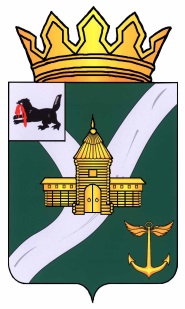 Иркутская областьУсть-Кутское муниципальное образованиеАДМИНИСТРАЦИЯПОСТАНОВЛЕНИЕот «    »                 2019  г.	                                                               № г. Усть-КутОб утверждении административногорегламента предоставлениямуниципальной услуги «Выдача разрешений на ввод объекта в эксплуатацию при осуществлениистроительства, реконструкцииобъектов капитального строительства,расположенных на территорииУсть-Кутского муниципальногообразования»	В целях повышения качества и обеспечения оптимизации процессов предоставления муниципальных услуг в Усть-Кутском муниципальном образовании, повышения уровня удовлетворенности населения качеством предоставления муниципальных услуг, руководствуясь Федеральным законом от 27.07.2010 N 210-ФЗ "Об организации предоставления государственных и муниципальных услуг", Градостроительным кодексом Российской Федерации, Федеральным законом от 06.10.2003 N 131-ФЗ "Об общих принципах организации местного самоуправления в Российской Федерации", статьей 48 Устава Усть-Кутского муниципального образования:ПОСТАНОВЛЯЮ: 1. Утвердить административный регламент предоставления муниципальной услуги "Выдача разрешений на ввод объекта в эксплуатацию при осуществлении строительства, реконструкции объектов капитального строительства, расположенных на территории Усть-Кутского муниципального образования" согласно приложению к настоящему постановлению.2. Признать утратившими силу:- постановление Администрации Усть-Кутского муниципального образования от 28.09.2015 № 994-п «Об утверждении Административного регламента по предоставлению муниципальной услуги «Выдача разрешений на ввод объектов в эксплуатацию при осуществлении строительства, реконструкции объектов капитального строительства, расположенных на территории Усть-Кутского муниципального образования»;- постановление Администрации Усть-Кутского муниципального образования от 24.06.2016 г. № 468-п «О внесении изменений в постановление Администрации УКМО от 28.09.2015 г. № 994-п «Об утверждении Административного регламента по предоставлению муниципальной услуги «Выдача разрешений на ввод объектов в эксплуатацию при осуществлении строительства, реконструкции объектов капитального строительства, расположенных на территории Усть-Кутского муниципального образования».- постановление Администрации Усть-Кутского муниципального образования от 06.02.2019 г. № 61-п «О внесении изменений в постановление Администрации УКМО от 28.09.2015 г. № 994-п «Об утверждении Административного регламента по предоставлению муниципальной услуги «Выдача разрешений на ввод объектов в эксплуатацию при осуществлении строительства, реконструкции объектов капитального строительства, расположенных на территории Усть-Кутского муниципального образования».3. Настоящее постановление обнародовать путем размещения на официальном сайте администрации УКМО в сети «Интернет».4. Контроль за исполнением настоящего постановления возложить на заместителя председателя – начальника отдела архитектуры и градостроительства Комитета архитектуры, градостроительства и капитального строительства Администрации Усть-Кутского муниципального образования И.Ю. Тимоховскую.  Мэр Усть-Кутского муниципального образования                                                                                           Т.А. КлиминаПриложение к постановлению Администрации Усть-Кутскогомуниципального образования                                                                             от «   »              2019 г. №АДМИНИСТРАТИВНЫЙ РЕГЛАМЕНТ ПРЕДОСТАВЛЕНИЯ МУНИЦИПАЛЬНОЙ УСЛУГИ «ВЫДАЧА РАЗРЕШЕНИЙ НА ВВОД ОБЪЕКТА В ЭКСПЛУАТАЦИЮ ПРИ ОСУЩЕСТВЛЕНИИ СТРОИТЕЛЬСТВА, РЕКОНСТРУКЦИИ ОБЪЕКТОВ КАПИТАЛЬНОГО СТРОИТЕЛЬСТВА, РАСПОЛОЖЕННЫХ НА ТЕРРИТОРИИ УСТЬ-КУТСКОГО МУНИЦИПАЛЬНОГО ОБРАЗОВАНИЯ»Раздел I. ОБЩИЕ ПОЛОЖЕНИЯГлава 1. ПРЕДМЕТ РЕГУЛИРОВАНИЯ АДМИНИСТРАТИВНОГО РЕГЛАМЕНТА1. Административный регламент предоставления муниципальной услуги «Выдача разрешений на ввод объекта в эксплуатацию при осуществлении строительства, реконструкции, объектов капитального строительства, расположенных на территории Усть-Кутского муниципального образования», (далее – административный регламент) разработан в целях определения процедур принятия решения о выдаче разрешений или об отказе в выдаче разрешений на ввод объекта в эксплуатацию при осуществлении строительства, реконструкции объектов капитального строительства, расположенных на территории Усть-Кутского муниципального образования (далее – разрешение на ввод объекта в эксплуатацию), а также процедур выдачи дубликата разрешения на ввод объекта в эксплуатацию.2. Административный регламент разработан в целях повышения качества и доступности результатов предоставления муниципальной услуги, определяет сроки, порядок и последовательность действий отдела архитектуры и градостроительства Администрации Усть-Кутского муниципального образования, при осуществлении полномочий.Глава 2. КРУГ ЗАЯВИТЕЛЕЙ3. Муниципальная услуга предоставляется застройщику - физическому или юридическому лицу, обеспечивающему на принадлежащем ему земельном участке строительство, реконструкцию объектов капитального строительства.4. Физические и юридические лица, указанные в пункте 3 настоящего административного регламента, далее именуются заявителями.При обращении за получением муниципальной услуги от имени заявителей взаимодействие с отделом архитектуры и градостроительства Администрации Усть-Кутского муниципального образования вправе осуществлять их уполномоченные представители.Глава 3. ТРЕБОВАНИЯ К ПОРЯДКУ ИНФОРМИРОВАНИЯО ПРЕДОСТАВЛЕНИИМУНИЦИПАЛЬНОЙ УСЛУГИ5. Для получения информации по вопросам предоставления муниципальной услуги и процедурах предоставления муниципальной услуги (далее – информация) заявитель обращается в отдел архитектуры и градостроительства Администрации Усть-Кутского муниципального образования (далее – уполномоченный орган).6. Информация предоставляется:а) при личном контакте с заявителями;б) с использованием средств телефонной, факсимильной и электронной связи, в том числе через официальный сайт уполномоченного органа в информационно-телекоммуникационной сети «Интернет» - www.admin-ukmo.ru, а также через региональную государственную информационную систему «Региональный портал государственных и муниципальных услуг Иркутской области» в информационно-телекоммуникационной сети «Интернет» - http://38.gosuslugi.ru;в) письменно, в случае письменного обращения заявителя.7. Должностное лицо уполномоченного органа, осуществляющее предоставление информации, должно принять все необходимые меры по предоставлению заявителю исчерпывающей информации по вопросу обращения, в том числе с привлечением других должностных лиц уполномоченного органа.8. Должностные лица уполномоченного органа, предоставляют информацию по следующим вопросам:а) об уполномоченном органе, осуществляющем предоставление муниципальной услуги, включая информацию о месте нахождения уполномоченного органа, графике работы, контактных телефонах;б) о порядке предоставления муниципальной услуги и ходе предоставления муниципальной услуги;в) о перечне документов, необходимых для предоставления муниципальной услуги;г) о времени приема документов, необходимых для предоставления муниципальной услуги;д) о сроке предоставления муниципальной услуги;е) об основаниях отказа в приеме заявления и документов, необходимых для предоставления муниципальной услуги;ж) об основаниях отказа в предоставлении муниципальной услуги;з) о порядке обжалования решений и действий (бездействия) уполномоченного органа, осуществляющего предоставление муниципальной услуги, а также должностных лиц уполномоченного органа.9. Основными требованиями при предоставлении информации являются:а) актуальность;б) своевременность;в) четкость и доступность в изложении информации;г) полнота информации;д) соответствие информации требованиям законодательства.10. Предоставление информации по телефону осуществляется путем непосредственного общения заявителя с должностным лицом уполномоченного органа.11. При ответах на телефонные звонки должностные лица уполномоченного органа подробно и в вежливой (корректной) форме информируют заявителей по интересующим их вопросам. Ответ на телефонный звонок начинается с информации о фамилии, имени, отчестве (если имеется) и должности лица, принявшего телефонный звонок.При невозможности должностного лица уполномоченного органа, принявшего звонок, самостоятельно ответить на поставленные вопросы, телефонный звонок переадресовывается (переводится) на другое должностное лицо уполномоченного органа или же обратившемуся заявителю сообщается телефонный номер, по которому можно получить необходимую информацию.12. Если заявителя не удовлетворяет информация, представленная должностным лицом уполномоченного органа он может обратиться к руководителю уполномоченного органа в соответствии с графиком приема заявителей.Прием заявителей руководителем уполномоченного органа проводится по предварительной записи, которая осуществляется по телефону 57-4-77.13. Обращения заявителя (в том числе переданные при помощи факсимильной и электронной связи) о предоставлении информации рассматриваются должностными лицами уполномоченного органа в течение тридцати дней со дня регистрации обращения.14. Днем регистрации обращения является день его поступления в уполномоченный орган.Ответ на обращение, поступившее в уполномоченный орган, в течение срока его рассмотрения направляется по адресу, указанному в обращении.Ответ на обращение, переданное при помощи электронной связи, в течение срока его рассмотрения направляется с помощью информационно-телекоммуникационной сети «Интернет» на адрес электронной почты, указанному в обращении.15. Информация об уполномоченном органе, порядке предоставления муниципальной услуги, а также порядке получения информации по вопросам предоставления муниципальной услуги и ходе предоставления муниципальной услуги размещается:а) на стендах, расположенных в помещениях, занимаемых уполномоченным органом;б) на официальном сайте уполномоченного органа в информационно-телекоммуникационной сети «Интернет» – www.admin-ukmo.ru, а также через региональную государственную информационную систему «Региональный портал государственных и муниципальных услуг Иркутской области» в информационно-телекоммуникационной сети «Интернет» - http://38.gosuslugi.ru;в) посредством публикации в средствах массовой информации.16. На стендах, расположенных в помещениях, занимаемых уполномоченным органом, размещается следующая информация:1) список документов для получения муниципальной услуги;2) о сроках предоставления муниципальной услуги;3) извлечения из административного регламента:а) об основаниях отказа в предоставлении муниципальной услуги;б) об описании конечного результата предоставления муниципальной услуги;в) о порядке досудебного обжалования решений и действий (бездействия) уполномоченного органа, а также должностных лиц уполномоченного органа;4) почтовый адрес уполномоченного органа, номера телефонов для справок, график приема заявителей по вопросам предоставления муниципальной услуги, адрес официального сайта региональной государственной информационной системы «Региональный портал государственных и муниципальных услуг Иркутской области»;5) перечень нормативных правовых актов, регулирующих отношения, возникающие в связи с предоставлением муниципальной услуги.17. Информация об уполномоченном органе:а) место нахождения: 666793, Иркутская область, г. Усть-Кут, ул. Халтурина, д. 52;б) телефон: 8-39565- 5-74-97 – приемная Администрации УКМО;      8-39565-5-76-42 – отдел архитектуры и градостроительства Комитета архитектуры, градостроительства и капитального строительства Администрации; в) почтовый адрес для направления документов и обращений: 666793, Иркутская область, г. Усть-Кут, ул. Халтурина, д. 52;г) официальный сайт в информационно-телекоммуникационной сети «Интернет» - www.admin-ukmo.ru;д) адрес электронной почты: priemnaya@admin-ukmo.ru. 18. График приема заявителей в уполномоченном органе:Раздел II. СТАНДАРТ ПРЕДОСТАВЛЕНИЯ МУНИЦИПАЛЬНОЙ УСЛУГИГлава 4. НАИМЕНОВАНИЕ МУНИЦИПАЛЬНОЙ УСЛУГИ19. Выдача разрешений на ввод объекта в эксплуатацию при осуществлении строительства, реконструкции объектов капитального строительства, расположенных на территории Усть-Кутского муниципального образования.20. Под разрешением на ввод объекта в эксплуатацию в соответствии со статьей 55 Градостроительного кодекса понимается документ, который удостоверяет выполнение строительства, реконструкции объекта капитального строительства в полном объеме в соответствии с разрешением на строительство, проектной документации, а также соответствие построенного, реконструированного объекта капитального строительства требованиям к строительству, реконструкции объекта капитального строительства, установленным на дату выдачи предоставленного для получения разрешения на строительство градостроительного плана земельного участка, разрешенному использованию земельного участка или в случае строительства, реконструкции линейного объекта проекту планировки и проекту межевания территории (за исключением случаев, при которых для строительства, реконструкции линейного объекта не требуется подготовка документации по планировке территории), проекту планировки территории в случае выдачи разрешения на ввод в эксплуатацию линейного объекта, для размещения которого не требуется образование земельного участка, а также ограничениям, установленным в соответствии с земельным и иным законодательством Российской Федерации.21. Разрешение на ввод объекта в эксплуатацию является основанием для постановки на государственный учет построенного объекта капитального строительства, внесения изменений в документы государственного учета реконструированного объекта капитального строительства.Глава 5. НАИМЕНОВАНИЕ ОРГАНА МЕСТНОГО САМОУПРАВЛЕНИЯ,ПРЕДОСТАВЛЯЮЩЕГО МУНИЦИПАЛЬНУЮ УСЛУГУ22. Органом местного самоуправления Усть-Кутского муниципального образования, предоставляющим муниципальную услугу, является Администрация Усть-Кутского муниципального образования в лице уполномоченного органа.23. При предоставлении муниципальной услуги уполномоченный орган не вправе требовать от заявителей осуществления действий, в том числе согласований, необходимых для получения муниципальной услуги и связанных с обращением в иные государственные органы, органы местного самоуправления, организации, за исключением получения услуг, включенных в перечень услуг, которые являются необходимыми и обязательными для предоставления муниципальных услуг, утвержденный решением Думы Усть-Кутского муниципального образования.24. В предоставлении муниципальной услуги участвуют:- Федеральная служба регистрации, кадастра и картографии (Росреестр);- Федеральная служба по надзору в сфере природопользования (Росприроднадзор);- Служба государственного жилищного надзора Иркутской области;-  Служба государственного строительного надзора Иркутской области;- Служба по охране объектов культурного наследия Иркутской области; -Структурные подразделения Администрации Усть-Кутского муниципального образования;- организации, осуществляющие эксплуатацию сетей инженерно-технического обеспечения;- страховые компании.Глава 6. ОПИСАНИЕ РЕЗУЛЬТАТАПРЕДОСТАВЛЕНИЯ МУНИЦИПАЛЬНОЙ УСЛУГИ25. Конечным результатом предоставления муниципальной услуги является:выдача заявителю разрешения на ввод объекта в эксплуатацию;отказ в выдаче заявителю разрешения на ввод объекта в эксплуатацию;выдача заявителю дубликата разрешения на ввод объекта в эксплуатацию;   внесение изменений в разрешение на ввод в эксплуатацию.26. Форма разрешения на ввод объекта в эксплуатацию устанавливается уполномоченным Правительством Российской Федерации федеральным органом исполнительной власти.Глава 7. СРОК ПРЕДОСТАВЛЕНИЯ МУНИЦИПАЛЬНОЙ УСЛУГИ, В ТОМ ЧИСЛЕ С УЧЕТОМ НЕОБХОДИМОСТИ ОБРАЩЕНИЯ В ОРГАНИЗАЦИИ, УЧАСТВУЮЩИЕ В ПРЕДОСТАВЛЕНИИ МУНИЦИПАЛЬНОЙ УСЛУГИ, СРОК ПРИОСТАНОВЛЕНИЯ ПРЕДОСТАВЛЕНИЯ МУНИЦИПАЛЬНОЙ УСЛУГИ, СРОК ВЫДАЧИ ДОКУМЕНТОВ, ЯВЛЯЮЩИХСЯ РЕЗУЛЬТАТОМ ПРЕДОСТАВЛЕНИЯ МУНИЦИПАЛЬНОЙ УСЛУГИ27. Срок осуществления процедуры выдачи либо отказа в выдаче разрешения на ввод объекта в эксплуатацию составляет не более 7 рабочих дней со дня поступления заявления о выдаче разрешения на ввод объекта в эксплуатацию в уполномоченный орган.28. Срок осуществления процедуры выдачи разрешения на ввод объекта в эксплуатацию с исправленными техническими ошибками не может превышать 5 рабочих дней с момента регистрации заявления об исправлении технической ошибки в разрешении на ввод объекта в эксплуатацию.29. Срок осуществления процедуры выдачи дубликата разрешения на ввод объекта в эксплуатацию не может превышать 5 рабочих дней с момента регистрации заявления о выдаче дубликата разрешения на ввод объекта в эксплуатацию.30. Срок приостановления предоставления муниципальной услуги законодательством Российской Федерации и Иркутской области не предусмотрен.Глава 8. ПЕРЕЧЕНЬ НОРМАТИВНЫХ ПРАВОВЫХ АКТОВ, РЕГУЛИРУЮЩИХОТНОШЕНИЯ, ВОЗНИКАЮЩИЕ В СВЯЗИ С ПРЕДОСТАВЛЕНИЕМ МУНИЦИПАЛЬНОЙ УСЛУГИ31. Предоставление муниципальной услуги осуществляется в соответствии с законодательством.32. Правовой основой предоставления муниципальной услуги являются следующие нормативные правовые акты:а) Конституция Российской Федерации (Российская газета, № 7, 21.01.2009, Собрание законодательства РФ, № 4, 26.01.2009, ст. 445, Парламентская газета, № 4, 23-29.01.2009);б) Градостроительный кодекс Российской Федерации (Собрание законодательства Российской Федерации, 2005, № 1 (ч. I), ст. 16; № 30 (ч. II), ст. 3128; 2006, № 1, ст. 10, 21; № 23, ст. 2380; № 31 (ч. I), ст. 3442; № 50, ст. 5279; № 52 (ч. I), ст. 5498; 2007, № 1 (ч. I), ст. 21; № 21, ст. 2455; №31, ст. 4012; № 45, ст. 5417; № 46, ст. 5553; № 50, ст. 6237; 2008, № 20, ст. 2251, 2260; № 29 (ч. I), ст. 3418; № 30 (ч. I), ст. 3604; № 30 (ч. II), ст. 3616; № 52 (ч. I), ст. 6236; 2009, № 1, ст. 17; № 29, ст. 3601; № 48, ст. 5711; № 52 (ч. I), ст. 6419; 2010, № 31, ст. 4209; № 48, ст. 6246; № 49, ст. 6410; 2011, № 13, ст. 1688; № 17, ст. 2310; № 27, ст. 3880; № 29, ст. 4281, 4291; № 30 (ч. I), ст. 4563, 4572, 4590, 4591, 4594, 4605; № 49 (ч. I), ст. 7015, 7042; № 50, ст. 7343);в) Федеральным законом от 25 июня 2002 г. N 73-ФЗ "Об объектах культурного наследия (памятниках истории и культуры) народов Российской Федерации" (Собрание законодательства Российской Федерации, 2002, N 26, ст. 2519; 2003, N 9, ст. 805; 2004, N 35, ст. 3607; 2005, N 23, ст. 2203; 2006, N 1, ст. 10, N 52, ст. 5498; 2007, N 1, ст. 21, N 27, ст. 3213, N 43, ст. 5084, N 46, ст. 5554; 2008, N 20, ст. 2251, N 29, ст. 3418, N 30, ст. 3616; 2009, N 51, ст. 6150; 2010, N 43, ст. 5450, N 49, ст. 6424; N 51, ст. 6810; 2011, N 30, ст. 4563, N 45, ст. 6331, N 47, ст. 6606, N 49, ст. 7015, 7026; 2012, N 31, ст. 4322, N 47, ст. 6390, N 50, ст. 6960; 2013, N 17, ст. 2030, N 19, ст. 2331, N 30, ст. 4078; 2014, N 43, ст. 5799, N 49, ст. 6928; 2015, N 10, ст. 1420, N 29, ст. 4359, N 51, ст. 7237; 2016, N 1, ст. 28, 79, N 11, ст. 1494, N 15, ст. 2057) (далее - Федеральный закон от 25 июня 2002 г. N 73-ФЗ);г) Федеральным законом от 27 июля 2006 г. N 152-ФЗ "О персональных данных" (Собрание законодательства Российской Федерации, 2006, N 31, ст. 3451; 2009, N 48, ст. 5716, N 52, ст. 6439; 2010, N 27, ст. 3407, N 31, ст. 4173, 4196, N 49, ст. 6409, N 52, ст. 6974; 2011, N 23, ст. 3263, N 31, ст. 4701; 2013, N 14, ст. 1651, N 30, ст. 4038, N 51, ст. 6683; 2014, N 23, ст. 2927, N 30, ст. 4217, 4243);д) Федеральным законом от 24 июля 2007 г. N 221-ФЗ "О кадастровой деятельности" (Собрание законодательства Российской Федерации, 2007, N 31, ст. 4017; 2008, N 30, ст. 3597, ст. 3616; 2009, N 1, ст. 19, N 19, ст. 2283, N 29, ст. 3582, N 52, ст. 6410, ст. 6419; 2011, N 1, ст. 47, N 27, ст. 3880, N 30, ст. 4563, ст. 4594, ст. 4605, N 49, ст. 7024, ст. 7061, N 50, ст. 7365; 2012, N 31, ст. 4322; 2013, N 14, ст. 1651, N 23, ст. 2866, N 27, ст. 3477, N 30, ст. 4083; 2014, N 26, ст. 3377, N 30, ст. 4211, ст. 4218, N 43, ст. 5799, ст. 5802, N 45, ст. 6145, N 52, ст. 7558; 2015, N 1, ст. 52, N 9, ст. 1193, N 14, ст. 2019, N 27, ст. 3975, ст. 3997, N 29, ст. 4339, ст. 4359, ст. 4370, ст. 4378, ст. 4385; 2016, N 1, ст. 11, ст. 51, ст. 72, N 15, ст. 2057, N 18, ст. 2484, ст. 2495, N 26, ст. 3890, N 27, ст. 4198, ст. 4294) (далее - Федеральный закон от 24 июля 2007 г. N 221-ФЗ);(в ред. Приказа Минстроя России от 31.08.2017 N 1190/пр)е) Федеральным законом от 27 июля 2010 г. N 210-ФЗ "Об организации предоставления государственных и муниципальных услуг" (Собрание законодательства Российской Федерации, 2010, N 31, ст. 4179; 2011, N 15, ст. 2038, N 27, ст. 3873, 3880, N 29, ст. 4291, N 30, ст. 4587, N 49, ст. 7061; 2012, N 31, ст. 4322; 2013, N 14, ст. 1651, N 27, ст. 3477, 3480, N 30, ст. 4084, N 51, ст. 6679, N 52, ст. 6961, 6962, 7009; 2014, N 26, ст. 3366, N 30, ст. 4264, N 49, ст. 6928; 2015, N 1, ст. 67, 72, N 10, ст. 1393, N 29, ст. 4342, 4376, 2016, N 7, ст. 916) (далее - Федеральный закон от 27 июля 2010 г. N 210-ФЗ);ж) Федеральным законом от 6 апреля 2011 г. N 63-ФЗ "Об электронной подписи" (Собрание законодательства Российской Федерации, 2011, N 15, ст. 2036, N 27, ст. 3880; 2012, N 29, ст. 3988; 2013, N 14, ст. 1668, N 27, ст. 3463, 3477; 2014, N 11, ст. 1098, N 26, ст. 3390; 2016, N 1, ст. 65);з) Федеральный закон от 6 октября 2003 года № 131-ФЗ «Об общих принципах организации местного самоуправления в Российской Федерации» (Собрание законодательства Российской Федерации», 06.10.2003, № 40, ст. 3822);и) приказ Министерства строительства и жилищно-коммунального хозяйства Российской Федерации от 19 февраля 2015 года №117/пр 
«Об утверждении формы разрешения на строительство и формы разрешения на ввод объекта в эксплуатацию»;к) Распоряжение Правительства Российской Федерации от 17 декабря 2009 года № 1993-р «Об утверждении сводного перечня первоочередных государственных и муниципальных услуг, предоставляемых в электронном виде» (Российская газета, № 247, 23.12.2009, Собрание законодательства Российской Федерации, 28.12.2009, № 52 (2 ч.), ст. 6626);л) Устав Усть-Кутского муниципального образования (зарегистрирован в ГУ Минюста России по Сибирскому федеральному округу 14 ноября 2005 г. N RU385230002005001, опубликован в газете "Ленские вести", N 74-75, 28.06.2005);м) Решение Думы Усть-Кутского муниципального образования от 09.10.2012 № 111 «О перечне услуг, которые являются необходимыми и обязательными для предоставления организациями, участвующими в предоставлении муниципальных услуг и порядок определения размера платы за оказание таких услуг».Глава 9. ИСЧЕРПЫВАЮЩИЙ ПЕРЕЧЕНЬ ДОКУМЕНТОВ, НЕОБХОДИМЫХ В СООТВЕТСТВИИ С НОРМАТИВНЫМИ ПРАВОВЫМИ АКТАМИ ДЛЯ ПРЕДОСТАВЛЕНИЯ МУНИЦИПАЛЬНОЙ УСЛУГИ И УСЛУГ, КОТОРЫЕ ЯВЛЯЮТСЯ НЕОБХОДИМЫМИ И ОБЯЗАТЕЛЬНЫМИ ДЛЯ ПРЕДОСТАВЛЕНИЯ МУНИЦИПАЛЬНОЙ УСЛУГИ, ПОДЛЕЖАЩИХ ПРЕДСТАВЛЕНИЮ ЗАЯВИТЕЛЕМ, СПОСОБЫ ИХ ПОЛУЧЕНИЯ ЗАЯВИТЕЛЕМ33. Для получения разрешения на ввод объекта в эксплуатацию заявитель или его представитель обращается в уполномоченный орган (лично, в электронной форме) с заявлением о выдаче разрешения на ввод объекта в эксплуатацию по форме согласно приложению № 1 к настоящему административному регламенту (далее – заявление).34. К заявлению прилагаются следующие документы:а) правоустанавливающие документы на земельный участок, в том числе соглашение об установлении сервитута, решение об установлении публичного сервитута, если указанные документы отсутствуют в Едином государственном реестре прав на недвижимое имущество и сделок с ним;б) градостроительный план земельного участка, представленный для получения разрешения на строительство, или в случае строительства, реконструкции линейного объекта проект планировки территории и проект межевания территории (за исключением случаев, при которых для строительства, реконструкции линейного объекта не требуется подготовка документации по планировке территории), проект планировки территории в случае выдачи разрешения на ввод в эксплуатацию линейного объекта, для размещения которого не требуется образование земельного участка;в) разрешение на строительство;г) акт приемки объекта капитального строительства (в случае осуществления строительства, реконструкции на основании договора);  д) акт, подтверждающий соответствие параметров построенного, реконструированного объекта капитального строительства проектной документации, в том числе требованиям энергетической эффективности и требованиям оснащенности объекта капитального строительства приборами учета используемых энергетических ресурсов, и подписанный лицом, осуществляющим строительство (лицом, осуществляющим строительство, и застройщиком или техническим заказчиком в случае осуществления строительства, реконструкции на основании договора строительного подряда, а также лицом, осуществляющим строительный контроль, в случае осуществления строительного контроля на основании договора);е) документы, подтверждающие соответствие построенного, реконструированного объекта капитального строительства техническим условиям и подписанные представителями организаций, осуществляющих эксплуатацию сетей инженерно-технического обеспечения (при их наличии);ж) схема, отображающая расположение построенного, реконструированного объекта капитального строительства, расположение сетей инженерно-технического обеспечения в границах земельного участка и планировочную организацию земельного участка и подписанная лицом, осуществляющим строительство (лицом, осуществляющим строительство, и застройщиком или техническим заказчиком в случае осуществления строительства, реконструкции на основании договора), за исключением случаев строительства, реконструкции линейного объекта;з) заключение органа государственного строительного надзора (в случае, если предусмотрено осуществление государственного строительного надзора) о соответствии построенного, реконструированного объекта капитального строительства требованиям технических регламентов и проектной документации, в том числе требованиям энергетической эффективности и требованиям оснащенности объекта капитального строительства приборами учета используемых энергетических ресурсов, заключение федерального государственного экологического надзора в случаях, предусмотренных частью 7 статьи 54 Градостроительного кодекса Российской Федерации;           и) документ, подтверждающий заключение договора обязательного страхования гражданской ответственности владельца опасного объекта за причинение вреда в результате аварии на опасном объекте в соответствии с законодательством Российской Федерации об обязательном страховании гражданской ответственности владельца опасного объекта за причинение вреда в результате аварии на опасном объектек) акт приемки выполненных работ по сохранению объекта культурного наследия, утвержденный соответствующим органом охраны объектов культурного наследия, определенным Федеральным законом от 25 июня 2002 года N 73-ФЗ "Об объектах культурного наследия (памятниках истории и культуры) народов Российской Федерации", при проведении реставрации, консервации, ремонта этого объекта и его приспособления для современного использования;л) технический план объекта капитального строительства, подготовленный в соответствии с Федеральным законом от 13 июля 2015 г. N 218-ФЗ "О государственной регистрации недвижимости";м) доверенность, удостоверяющая полномочия представителя заявителя, необходимая для осуществления действия от имени заявителя, в случае подачи документов представителем заявителя. Указанные в пунктах «г», «и» пункта 34 настоящего регламента документ и заключение должны содержать информацию о нормативных значениях показателей, включенных в состав требований энергетической эффективности объекта капитального строительства, и о фактических значениях таких показателей, определенных в отношении построенного, реконструированного объекта капитального строительства в результате проведенных исследований, замеров, экспертиз, испытаний, а также иную информацию, на основе которой устанавливается соответствие такого объекта требованиям энергетической эффективности и требованиям его оснащенности приборами учета используемых энергетических ресурсов. При строительстве, реконструкции многоквартирного дома заключение органа государственного строительного надзора также должно содержать информацию о классе энергетической эффективности многоквартирного дома, определяемом в соответствии с законодательством об энергосбережении и о повышении энергетической эффективности.35. В случае утраты или порчи разрешения на ввод объекта в эксплуатацию заявитель или его представитель подает в уполномоченный орган заявление о выдаче дубликата разрешения на ввод объекта в эксплуатацию.36. В случае наличия в разрешении на ввод объекта в эксплуатацию технических ошибок, допущенных уполномоченным органом, заявитель или его представитель подает в уполномоченный орган заявление об исправлении технической ошибки (описки, опечатки, грамматической или арифметической ошибки) в сведениях, указанных в разрешении на ввод объекта в эксплуатацию.При обращении об исправлении технических ошибок заявитель или его представитель представляют:заявление об исправлении технических ошибок;документы, имеющие юридическую силу, свидетельствующие о наличии в разрешении на ввод объекта в эксплуатацию технической ошибки и содержащие правильные данные;выданное уполномоченным органом разрешение на ввод объекта в эксплуатацию, в котором содержится техническая ошибка.37. Документы (их копии или сведения, содержащиеся в них), указанные в подпунктах «а», «б», «в», «и» пункта 34 административного регламента, запрашиваются в государственных органах, органах местного самоуправления и подведомственных государственным органам или органам местного самоуправления организациях, в распоряжении которых находятся указанные документы, если заявитель не представил указанные документы самостоятельно. Документы, указанные в подпунктах «а», «г», «д», «е», «ж», «з» пункта 34 настоящего регламента, направляются заявителем самостоятельно, если указанные документы (их копии или сведения, содержащиеся в них) отсутствуют в распоряжении органов государственной власти, органов местного самоуправления либо подведомственных государственным органам или органам местного самоуправления организаций. Если документы, указанные в настоящей части, находятся в распоряжении органов государственной власти, органов местного самоуправления либо подведомственных государственным органам или органам местного самоуправления организаций, такие документы запрашиваются органом, указанным в части 2 ст. 55 Градостроительного кодекса Российской Федерации, в органах и организациях, в распоряжении которых находятся указанные документы, если застройщик не представил указанные документы самостоятельно.38. Требования к документам, представляемым заявителем:а) документы должны иметь печати, подписи уполномоченных должностных лиц государственных органов, органов местного самоуправления Усть-Кутского муниципального образования или должностных лиц иных организаций, выдавших данные документы или удостоверивших подлинность копий документов (в случае получения документа в форме электронного документа он должен быть подписан электронной подписью);б) тексты документов должны быть написаны разборчиво;в) документы не должны иметь подчисток, приписок, зачеркнутых слов и не оговоренных в них исправлений;г) документы не должны быть исполнены карандашом;д) документы не должны иметь повреждений, наличие которых не позволяет однозначно истолковать их содержание.При предоставлении муниципальной услуги уполномоченный орган не вправе требовать от заявителей или их представителей документы, не указанные в пункте 34 настоящего Административного регламента.Глава 10. ИСЧЕРПЫВАЮЩИЙ ПЕРЕЧЕНЬ ДОКУМЕНТОВ, НЕОБХОДИМЫХ В СООТВЕТСТВИИ С НОРМАТИВНЫМИ ПРАВОВЫМИ АКТАМИ ДЛЯ ПРЕДОСТАВЛЕНИЯ МУНИЦИПАЛЬНОЙ УСЛУГИ, КОТОРЫЕ НАХОДЯТСЯ В РАСПОРЯЖЕНИИ ГОСУДАРСТВЕННЫХ ОРГАНОВ, ОРГАНОВ МЕСТНОГО САМОУПРАВЛЕНИЯ МУНИЦИПАЛЬНЫХ ОБРАЗОВАНИЙ ИРКУТСКОЙ ОБЛАСТИ И ИНЫХ ОРГАНОВ, УЧАСТВУЮЩИХ В ПРЕДОСТАВЛЕНИИ ГОСУДАРСТВЕННЫХ ИЛИ МУНИЦИПАЛЬНЫХ УСЛУГ, И КОТОРЫЕ ЗАЯВИТЕЛЬ ВПРАВЕ ПРЕДСТАВИТЬ39. К документам, необходимым для предоставления муниципальной услуги, которые находятся в распоряжении государственных органов, органов местного самоуправления муниципальных образований Иркутской области и иных органов, участвующих в предоставлении муниципальных услуг, и которые заявитель вправе представить относятся:а) правоустанавливающие документы на земельный участок, если указанные документы зарегистрированы в Едином государственном реестре прав на недвижимое имущество и сделок с ним;б) градостроительный план земельного участка, представленный для получения разрешения на строительство, или в случае строительства, реконструкции линейного объекта проект планировки территории и проект межевания территории (за исключением случаев, при которых для строительства, реконструкции линейного объекта не требуется подготовка документации по планировке территории), проект планировки территории в случае выдачи разрешения на ввод в эксплуатацию линейного объекта, для размещения которого не требуется образование земельного участка;в) разрешение на строительство;г) заключение органа государственного строительного надзора (в случае, если предусмотрено осуществление государственного строительного надзора) о соответствии построенного, реконструированного объекта капитального строительства требованиям технических регламентов и проектной документации, в том числе требованиям энергетической эффективности и требованиям оснащенности объекта капитального строительства приборами учета используемых энергетических ресурсов;д) заключение федерального государственного экологического надзора в случаях, предусмотренных частью 7 статьи 54 Градостроительного кодекса Российской Федерации.40. Указанные в подпункте «г» пункта 34 и подпунктах «г», «д» пункта 39 настоящего административного регламента документ и заключение должны содержать информацию о нормативных значениях показателей, включенных в состав требований энергетической эффективности объекта капитального строительства, и о фактических значениях таких показателей, определенных в отношении построенного, реконструированного объекта капитального строительства в результате проведенных исследований, замеров, экспертиз, испытаний, а также иную информацию, на основе которой устанавливается соответствие такого объекта требованиям энергетической эффективности и требованиям его оснащенности приборами учета используемых энергетических ресурсов. При строительстве, реконструкции многоквартирного дома заключение органа государственного строительного надзора также должно содержать информацию о классе энергетической эффективности многоквартирного дома, определяемом в соответствии с законодательством об энергосбережении и о повышении энергетической эффективности.41. Положения пункта 36 настоящего административного регламента не распространяются на проектную документацию объектов капитального строительства, утвержденную застройщиком (заказчиком) или направленную им на государственную экспертизу до дня вступления в силу Федерального закона от 23 ноября 2009 года № 261-ФЗ «Об энергосбережении о повышении энергетической эффективности и о внесении изменений в отдельные законодательные акты Российской Федерации», и на отношения, связанные со строительством, с реконструкцией, капитальным ремонтом объектов капитального строительства в соответствии с указанной проектной документацией.42. Уполномоченный орган при предоставлении муниципальной услуги не вправе требовать от заявителей:а) представления документов и информации или осуществления действий, представление или осуществление которых не предусмотрено нормативными правовыми актами, регулирующими отношения, возникающие в связи с предоставлением муниципальной услуги;б) представления документов и информации, которые в соответствии с нормативными правовыми актами Российской Федерации, нормативными правовыми актами субъектов Российской Федерации и муниципальными правовыми актами находятся в распоряжении государственных органов, предоставляющих государственную услугу, иных государственных органов, органов местного самоуправления и (или) подведомственных государственным органам и органам местного самоуправления организаций, участвующих в предоставлении государственных или муниципальных услуг, за исключением документов, указанных в части 6 статьи 7 Федерального закона от 27 июля 2010 г. N 210-ФЗ;в) представления документов и информации, отсутствие и (или) недостоверность которых не указывалась при первоначальном отказе в приеме документов, необходимых для предоставления муниципальной услуги, либо в предоставлении муниципальной услуги, за исключением случаев:- изменение требований нормативных правовых актов, касающихся предоставления государственной или муниципальной услуги, после первоначальной подачи заявления о предоставлении государственной или муниципальной услуги;- наличие ошибок в заявлении о предоставлении государственной или муниципальной услуги и документах, поданных заявителем после первоначального отказа в приеме документов, необходимых для предоставления государственной или муниципальной услуги, либо в предоставлении государственной или муниципальной услуги и не включенных в представленный ранее комплект документов;- истечение срока действия документов или изменение информации после первоначального отказа в приеме документов, необходимых для предоставления государственной или муниципальной услуги, либо в предоставлении государственной или муниципальной услуги;- выявление документально подтвержденного факта (признаков) ошибочного или противоправного действия (бездействия) должностного лица органа, предоставляющего государственную услугу, или органа, предоставляющего муниципальную услугу, государственного или муниципального служащего, работника многофункционального центра, работника организации, предусмотренной частью 1.1 статьи 16  Федерального закона от 27.07.2010 N 210-ФЗ "Об организации предоставления государственных и муниципальных услуг", при первоначальном отказе в приеме документов, необходимых для предоставления государственной или муниципальной услуги, либо в предоставлении государственной или муниципальной услуги, о чем в письменном виде за подписью руководителя органа, предоставляющего государственную услугу, или органа, предоставляющего муниципальную услугу, руководителя многофункционального центра при первоначальном отказе в приеме документов, необходимых для предоставления государственной или муниципальной услуги, либо руководителя организации, предусмотренной частью 1.1 статьи 16 Федерального закона от 27.07.2010 N 210-ФЗ "Об организации предоставления государственных и муниципальных услуг", уведомляется заявитель, а также приносятся извинения за доставленные неудобства.Глава 11. ПЕРЕЧЕНЬ ОСНОВАНИЙ ДЛЯ ОТКАЗА В ПРИЕМЕ ЗАЯВЛЕНИЯ И ДОКУМЕНТОВ, НЕОБХОДИМЫХ ДЛЯ ПРЕДОСТАВЛЕНИЯ МУНИЦИПАЛЬНОЙ УСЛУГИ43. Основанием для отказа в приеме к рассмотрению заявления и документов являются:отсутствие у представителя заявителя доверенности, удостоверяющей полномочия представителя заявителя, оформленной в установленном законом порядке;наличие в заявлении нецензурных либо оскорбительных выражений, угроз жизни, здоровью и имуществу должностных лиц уполномоченного органа, а также членов их семей;наличие оснований, указанный в пункте 38 настоящего регламента.44. В случае отказа в приеме заявления и документов, уполномоченный орган не позднее 2 рабочих дней со дня регистрации заявления и документов в уполномоченном органе направляет заявителю или его представителю уведомление об отказе с указанием причин отказа на адрес, указанный им в заявлении.В случае отказа в приеме заявления и документов, поданных в уполномоченный орган путем личного обращения, должностное лицо уполномоченного органа выдает (направляет) заявителю или его представителю письменное уведомление об отказе в приеме заявления и документов в течение 2 рабочих дней со дня обращения заявителя или его представителя.В случае отказа в приеме заявления и документов, поданных в форме электронных документов, заявителю или его представителю с использованием информационно-телекоммуникационной сети «Интернет» в течение 2 рабочих дней со дня получения заявления и документов, поданных в форме электронных документов, направляется уведомление об отказе в приеме заявления и документов на адрес электронной почты, указанного в обращении.45. Отказ в приеме заявления и документов не препятствует повторному обращению гражданина или его представителя в порядке, установленном пунктом 86 настоящего административного регламента.Глава 12. ПЕРЕЧЕНЬ ОСНОВАНИЙ ДЛЯ ПРИОСТАНОВЛЕНИЯИЛИ ОТКАЗА В ПРЕДОСТАВЛЕНИИ МУНИЦИПАЛЬНОЙ УСЛУГИ46. Основания для приостановления предоставления муниципальной услуги законодательством Российской Федерации и Иркутской области не предусмотрены.47. Основаниями для отказа в предоставлении муниципальной услуги являются:а) представление неполного перечня документов, за исключением документов, находящихся в распоряжении органов, предоставляющих муниципальные услуги, иных государственных органов, органов местного самоуправления либо подведомственных государственным органам или органам местного самоуправления и иных органов, участвующих в предоставлении муниципальных услуг;б) несоответствие объекта капитального строительства требованиям к строительству, реконструкции объекта капитального строительства, установленным на дату выдачи представленного для получения разрешения на строительство градостроительного плана земельного участка, или в случае строительства, реконструкции, капитального ремонта линейного объекта требованиям проекта планировки территории и проекта межевания территории (за исключением случаев, при которых для строительства, реконструкции линейного объекта не требуется подготовка документации по планировке территории), требованиям, установленным проектом планировки территории, в случае выдачи разрешения на ввод в эксплуатацию линейного объекта, для размещения которого не требуется образование земельного участка;в) несоответствие документов требованиям, указанным в п. 38 настоящего административного регламента;г) несоответствие объекта капитального строительства требованиям, установленным в разрешении на строительство;д) несоответствие параметров построенного, реконструированного объекта капитального строительства проектной документации. Данное основание не применяется в отношении объектов индивидуального жилищного строительства.	е) несоответствие объекта капитального строительства разрешенному использованию земельного участка и (или) ограничениям, установленным в соответствии с земельным и иным законодательством Российской Федерации на дату выдачи разрешения на ввод объекта в эксплуатацию, за исключением случаев, если указанные ограничения предусмотрены решением об установлении или изменении зоны с особыми условиями использования территории, принятым в случаях, предусмотренных пунктом 9 части 7 статьи 51 Градостроительного кодекса Российской Федерации, и строящийся, реконструируемый объект капитального строительства, в связи с размещением которого установлена или изменена зона с особыми условиями использования территории, не введен в эксплуатацию.48. Неполучение (несвоевременное получение) документов, запрошенных в соответствии с пунктами 34 и 39 настоящего административного регламента, не может являться основанием для отказа в выдаче разрешения на ввод объекта в эксплуатацию.49. Основанием для отказа в выдаче разрешения на ввод объекта в эксплуатацию, кроме указанных в пункте 47 настоящего административного регламента оснований, является невыполнение застройщиком требований, предусмотренных частью 18 статьи 51 Градостроительного кодекса. В таком случае разрешение на ввод объекта в эксплуатацию выдается только после передачи безвозмездно в федеральный орган исполнительной власти, орган исполнительной власти субъекта Российской Федерации, орган местного самоуправления или уполномоченную организацию, осуществляющую государственное управление использованием атомной энергии и государственное управление при осуществлении деятельности, связанной с разработкой, изготовлением, утилизацией ядерного оружия и ядерных энергетических установок военного назначения, выдавшие разрешение на строительство, сведений о площади, о высоте и количестве этажей планируемого объекта капитального строительства, о сетях инженерно-технического обеспечения, одного экземпляра копии результатов инженерных изысканий и по одному экземпляру копий разделов проектной документации, предусмотренных пунктами 2, 8 - 10 и 11.1 части 12 статьи 48 Градостроительного кодекса, или одного экземпляра копии схемы планировочной организации земельного участка с обозначением места размещения объекта индивидуального жилищного строительства.50. Отказ в предоставлении муниципальной услуги может быть обжалован гражданином или его представителем в порядке, установленном законодательством.Глава 13. ПЕРЕЧЕНЬ УСЛУГ, КОТОРЫЕ ЯВЛЯЮТСЯ НЕОБХОДИМЫМИ И ОБЯЗАТЕЛЬНЫМИ ДЛЯ ПРЕДОСТАВЛЕНИЯ МУНИЦИПАЛЬНОЙ УСЛУГИ, В ТОМ ЧИСЛЕ СВЕДЕНИЯ О ДОКУМЕНТЕ (ДОКУМЕНТАХ), ВЫДАВАЕМОМ (ВЫДАВАЕМЫХ) ОРГАНИЗАЦИЯМИ, УЧАСТВУЮЩИМИ В ПРЕДОСТАВЛЕНИИ МУНИЦИПАЛЬНОЙ УСЛУГИ51. Для получения муниципальной услуги заявителю необходимо получить документ, подтверждающий заключение договора обязательного страхования гражданской ответственности владельца опасного объекта за причинение вреда в результате аварии на опасном объекте в соответствии с законодательством Российской Федерации об обязательном страховании гражданской ответственности владельца опасного объекта за причинение вреда в результате аварии на опасном объекте.52. Для получения документа, указанного в пункте 51 настоящего административного регламента необходимо обратиться в соответствующую страховую организацию.Глава 14. ПОРЯДОК, РАЗМЕР И ОСНОВАНИЯ ВЗИМАНИЯ ГОСУДАРСТВЕННОЙ ПОШЛИНЫ ИЛИ ИНОЙ ПЛАТЫ, ВЗИМАЕМОЙ ЗА ПРЕДОСТАВЛЕНИЕ МУНИЦИПАЛЬНОЙ УСЛУГИ, В ТОМ ЧИСЛЕ В ЭЛЕКТРОННОЙ ФОРМЕ53. Муниципальная услуга предоставляется заявителям бесплатно. Оплата государственной пошлины или иной платы при предоставлении муниципальной услуги не установлена.54. Основания взимания государственной пошлины или иной платы, взимаемой при предоставлении муниципальной услуги, законодательством не установлены.Глава 15. ПОРЯДОК, РАЗМЕР И ОСНОВАНИЯ ВЗИМАНИЯ ПЛАТЫ ЗА ПРЕДОСТАВЛЕНИЕ УСЛУГ, КОТОРЫЕ ЯВЛЯЮТСЯ НЕОБХОДИМЫМИ И ОБЯЗАТЕЛЬНЫМИ ДЛЯ ПРЕДОСТАВЛЕНИЯ МУНИЦИПАЛЬНОЙ УСЛУГИ, ВКЛЮЧАЯ ИНФОРМАЦИЮ О МЕТОДИКЕ РАСЧЕТА РАЗМЕРА ТАКОЙ ПЛАТЫ55. Плата за получение документов в результате оказания услуг, которые являются необходимыми и обязательными для предоставления муниципальной услуги, оплачивается в соответствии с законодательством.56. Размер платы за получение документов в результате оказания услуг, которые являются необходимыми и обязательными для предоставления муниципальной услуги, устанавливается в соответствии с законодательством.Глава 16. МАКСИМАЛЬНЫЙ СРОК ОЖИДАНИЯ В ОЧЕРЕДИ ПРИ ПОДАЧЕ ЗАЯВЛЕНИЯ О ПРЕДОСТАВЛЕНИИ МУНИЦИПАЛЬНОЙ УСЛУГИ И ПРИ ПОЛУЧЕНИИ РЕЗУЛЬТАТА ПРЕДОСТАВЛЕНИЯ ТАКОЙ УСЛУГИ57. Максимальное время ожидания в очереди при подаче заявления и документов не превышает 15 минут.58. Максимальное время ожидания в очереди при получении результата муниципальной услуги не превышает 15 минут.Глава 17. СРОК РЕГИСТРАЦИИ ЗАЯВЛЕНИЯЗАЯВИТЕЛЯ О ПРЕДОСТАВЛЕНИИ МУНИЦИПАЛЬНОЙ УСЛУГИ, В ТОМ ЧИСЛЕ В ЭЛЕКТРОННОЙ ФОРМЕ59. Регистрацию заявления и документов о предоставлении муниципальной услуги, в том числе в электронной форме, осуществляет должностное лицо уполномоченного органа, ответственное за регистрацию входящей корреспонденции.60. Максимальное время регистрации заявления о предоставлении муниципальной услуги составляет 10 минут.Глава 18. ТРЕБОВАНИЯ К ПОМЕЩЕНИЯМ,В КОТОРЫХ ПРЕДОСТАВЛЯЕТСЯ МУНИЦИПАЛЬНАЯ УСЛУГА61. Предоставление государственной услуги осуществляется в специально предназначенных для этих целей помещениях приема и выдачи документов.Вход в здание уполномоченного органа оборудуется информационной табличкой (вывеской), содержащей информацию о полном наименовании уполномоченного органа.61.1. Предоставление государственной услуги лицам с ограниченными возможностями здоровья осуществляется в специально выделенном для этих целей помещении, расположенном на нижнем этаже здания, оборудованном пандусами, специальными ограждениями и перилами, обеспечивающими беспрепятственное передвижение и разворот инвалидных колясок, столами, размещенными в стороне от входа для беспрепятственного подъезда и разворота колясок.При необходимости обеспечивается сопровождение инвалидов, имеющих стойкие расстройства функций зрения и самостоятельного передвижения, осуществляется допуск сурдопереводчика и тифлосурдопереводчика, надлежащее размещение оборудования и носителей информации, необходимых для обеспечения беспрепятственного доступа инвалидов к объектам (зданиям, помещениям), в которых предоставляется государственная услуга, с учетом ограничений их жизнедеятельности, дублирование необходимой для инвалидов звуковой и зрительной информации, а также надписей, знаков и иной текстовой и графической информации знаками, выполненными рельефно-точечным шрифтом Брайля, допуск собаки-проводника на объекты (здания, помещения), в которых предоставляется государственная услуга.62. Помещения уполномоченного органа в соответствии с законодательством Российской Федерации должны отвечать требованиям пожарной, санитарно-эпидемиологической безопасности, а также должны быть оборудованы средствами пожаротушения и оповещения о возникновении чрезвычайной ситуации, системой кондиционирования воздуха, иными средствами, обеспечивающими безопасность и комфортное пребывание заявителей.62.1. Информационные таблички (вывески) размещаются рядом с входом, либо на двери входа так, чтобы они были хорошо видны заявителям.63. Вход в здание должен быть оборудован удобной лестницей, при наличии технической возможности – с поручнями и пандусами.64. Прием заявлений и документов, необходимых для предоставления муниципальной услуги, осуществляется в кабинетах уполномоченного органа.65. Вход в кабинет уполномоченного органа оборудуется информационной табличкой (вывеской) с указанием номера кабинета, в котором осуществляется предоставление муниципальной услуги.66. Каждое рабочее место должностных лиц уполномоченного органа должно быть оборудовано персональным компьютером с возможностью доступа к необходимым информационным базам данных, печатающим и сканирующим устройствами.67. Места ожидания должны соответствовать комфортным условиям для заявителей и оптимальным условиям работы должностных лиц уполномоченного органа. Удовлетворять санитарным правилам, а также обеспечивать возможность предоставления муниципальной услуги лицам с ограниченными возможностями здоровья.68. Места ожидания в очереди на прием, подачу документов, необходимых для предоставления муниципальной услуги, оборудуются стульями, кресельными секциями, скамьями.69. В целях обеспечения конфиденциальности сведений о заявителе одним должностным лицом уполномоченного органа одновременно ведется прием только одного заявителя. Одновременный прием двух и более заявителей не допускается.Глава 19. ПОКАЗАТЕЛИ ДОСТУПНОСТИИ КАЧЕСТВА МУНИЦИПАЛЬНОЙ УСЛУГИ, В ТОМ ЧИСЛЕ КОЛИЧЕСТВО ВЗАИМОДЕЙСТВИЙ ЗАЯВИТЕЛЯ С ДОЛЖНОСТНЫМИ ЛИЦАМИ ПРИ ПРЕДОСТАВЛЕНИИ МУНИЦИПАЛЬНОЙ УСЛУГИ И ИХ ПРОДОЛЖИТЕЛЬНОСТЬ, ВОЗМОЖНОСТЬ ПОЛУЧЕНИЯ ИНФОРМАЦИИ О ХОДЕ ПРЕДОСТАВЛЕНИЯ МУНИЦИПАЛЬНОЙ УСЛУГИ, В ТОМ ЧИСЛЕ С ИСПОЛЬЗОВАНИЕМ ИНФОРМАЦИОННО-КОММУНИКАЦИОННЫХ ТЕХНОЛОГИЙ70. Основными показателями доступности и качества муниципальной услуги являются:соблюдение требований к местам предоставления муниципальной услуги, их транспортной доступности;среднее время ожидания в очереди при подаче документов;количество обращений об обжаловании решений и действий (бездействия) уполномоченного органа, а также должностных лиц уполномоченного органа;количество взаимодействий заявителя с должностными лицами уполномоченного органа.71.  Основными требованиями к качеству рассмотрения обращений заявителей являются:достоверность предоставляемой заявителям информации о ходе рассмотрения обращения;полнота информирования заявителей о ходе рассмотрения обращения;наглядность форм предоставляемой информации об административных процедурах;удобство и доступность получения заявителями информации о порядке предоставления государственной услуги;оперативность вынесения решения в отношении рассматриваемого обращения.72. Взаимодействие заявителя с должностными лицами уполномоченного органа осуществляется при личном приеме граждан в соответствии с графиком приема граждан уполномоченного органа.73. Взаимодействие заявителя с должностными лицами уполномоченного органа осуществляется при личном обращении заявителя:для подачи документов, необходимых для предоставления муниципальной услуги;за получением результата предоставления муниципальной услуги.74. Продолжительность взаимодействия заявителя с должностными лицами уполномоченного органа при предоставлении муниципальной услуги не должна превышать 10 минут по каждому из указанных видов взаимодействия.75. Заявителю обеспечивается возможность получения муниципальной услуги посредством использования электронной почты, региональной государственной информационной системы «Региональный портал государственных и муниципальных услуг Иркутской области».76. Заявителю посредством использования региональной государственной информационной системы «Региональный портал государственных и муниципальных услуг Иркутской области» обеспечивается возможность получения сведений о ходе предоставления муниципальной услуги.Глава 20. ИНЫЕ ТРЕБОВАНИЯ, В ТОМ ЧИСЛЕ УЧИТЫВАЮЩИЕ ОСОБЕННОСТИ ПРЕДОСТАВЛЕНИЯ МУНИЦИПАЛЬНОЙ УСЛУГИ В МНОГОФУНКЦИОНАЛЬНЫХ ЦЕНТРАХ ПРЕДОСТАВЛЕНИЯ ГОСУДАРСТВЕННЫХ И МУНИЦИПАЛЬНЫХ УСЛУГ И ОСОБЕННОСТИ ПРЕДОСТАВЛЕНИЯ МУНИЦИПАЛЬНОЙ УСЛУГИ В ЭЛЕКТРОННОЙ ФОРМЕ77. Возможность предоставления муниципальной услуги посредством МФЦ не предусмотрена.78. Заявители имеют возможность получения муниципальной услуги в электронной форме с использованием региональной государственной информационной системы «Региональный портал государственных и муниципальных услуг Иркутской области» в части:1) возможность получения информации о порядке предоставления муниципальной услуги посредством Портала;2) возможность копирования и заполнения в электронном виде форм заявлений и иных документов, необходимых для получения муниципальной услуги, размещенной на Портале;3) возможность в целях получения муниципальной услуги предоставления документов в электронном виде с использованием Портала;4) возможность осуществления мониторинга хода предоставления муниципальной услуги с использованием Портала.79. При направлении запроса о предоставлении муниципальной услуги в электронной форме заявитель формирует заявление на предоставление муниципальной услуги в форме электронного документа и подписывает его электронной подписью в соответствии с требованиями Федерального закона от 6 апреля 2011 года № 63-ФЗ «Об электронной подписи» и требованиями Федерального закона от 27 июля 2010 года № 210-ФЗ «Об организации предоставления государственных и муниципальных услуг».80. При направлении запроса о предоставлении муниципальной услуги в электронной форме заявитель вправе приложить к заявлению о предоставлении муниципальной услуги документы, указанные в пунктах 34 и 39 настоящего административного регламента, которые формируются и направляются в виде отдельных файлов в соответствии с требованиями законодательства.81. При направлении заявления и прилагаемых к нему документов в электронной форме представителем заявителя, действующим на основании доверенности, доверенность должна быть представлена в форме электронного документа, подписанного электронной подписью уполномоченного лица, выдавшего (подписавшего) доверенность.82. В течение 2 рабочих дней с даты направления запроса о предоставлении муниципальной услуги в электронной форме заявитель вправе приложить к заявлению о предоставлении муниципальной услуги в уполномоченный орган документы, представленные в пункте 34 административного регламента. Заявитель также вправе представить по собственной инициативе документы, указанные в пункте 39 административного регламента.83. Для обработки персональных данных при регистрации субъекта персональных данных в региональной государственной информационной системе «Региональный портал государственных и муниципальных услуг Иркутской области» получение согласия заявителя в соответствии с требованиями статьи 6 Федерального закона от 27 июля 2006 года № 152-ФЗ «О персональных данных» не требуется.Раздел III. СОСТАВ, ПОСЛЕДОВАТЕЛЬНОСТЬ И СРОКИ ВЫПОЛНЕНИЯ АДМИНИСТРАТИВНЫХ ПРОЦЕДУР, ТРЕБОВАНИЯ К ПОРЯДКУ ИХ ВЫПОЛНЕНИЯ, В ТОМ ЧИСЛЕ ОСОБЕННОСТИ ВЫПОЛНЕНИЯ АДМИНИСТРАТИВНЫХ ПРОЦЕДУР В ЭЛЕКТРОННОЙ ФОРМЕГлава 21. ИСЧЕРПЫВАЮЩИЙ ПЕРЕЧЕНЬ АДМИНИСТРАТИВНЫХ ПРОЦЕДУР (ДЕЙСТВИЙ)84. Предоставление муниципальной услуги включает в себя следующие административные процедуры:1) прием и регистрация документов, необходимых для получения муниципальной услуги;2) формирование и направление межведомственных запросов в органы (организации), участвующие в предоставлении муниципальной услуги;3) принятие решения о предоставлении или об отказе в предоставлении муниципальной услуги;4) выдача (направление) результата предоставления муниципальной услуги.85. Блок-схема предоставления муниципальной услуги приводится в приложении № 2 к настоящему административному регламенту.Глава 22. ПРИЕМ ЗАЯВЛЕНИЯ О ВЫДАЧЕ РАЗРЕШЕНИЯ НА ВВОД ОБЪЕКТА В ЭКСПЛУАТАЦИЮ86. Основанием для начала административной процедуры является поступление в уполномоченный орган заявления о выдаче разрешения на ввод объекта в эксплуатацию с приложением документов одним из следующих способов:в уполномоченный орган:посредством личного обращения заявителя или его представителя,посредством почтового отправления;в электронной форме;87. В день поступления заявление регистрируется должностным лицом уполномоченного органа, ответственным за регистрацию входящей корреспонденции, в день его поступления в журнале регистрации обращений за предоставлением муниципальной услуги или в соответствующей информационной системе электронного управления документами органа местного самоуправления.88. Днем обращения заявителя считается дата регистрации в уполномоченном органе заявления и документов.Днем регистрации обращения является день его поступления в уполномоченный орган (до 16-00). При поступлении обращения после 16-00 его регистрация происходит следующим рабочим днем.89. Максимальное время приема заявления и прилагаемых к нему документов при личном обращении заявителя не превышает 10 минут.90. Заявителю или его представителю, подавшему заявление лично, в день обращения на копии заявления ставится отметка о получении документов с указанием даты и входящего номера заявления, зарегистрированного в установленном порядке.91. При поступлении заявления и прилагаемых к нему документов в уполномоченный орган посредством почтового отправления опись направляется заявителю заказным почтовым отправлением с уведомлением о вручении в течение 2 рабочих дней с даты получения заявления и прилагаемых к нему документов.92. В случае поступления заявления и прилагаемых к нему документов (при наличии) в электронной форме должностное лицо уполномоченного органа, ответственное за прием и регистрацию документов, осуществляет следующую последовательность действий:1) просматривает электронные образцы заявления и прилагаемых к нему документов;2) осуществляет контроль полученных электронных образов заявления и прилагаемых к нему документов на предмет целостности;3) фиксирует дату получения заявления и прилагаемых к нему документов;4) направляет заявителю через личный кабинет уведомление о получении заявления и прилагаемых к нему документов (при наличии) с указанием на право заявителя представить по собственной инициативе документы, указанные в пункте 39 настоящего административного регламента в срок, не превышающий 2 рабочих дней с даты получения ходатайства и прилагаемых к нему документов (при наличии) в электронной форме.93. Заявление и прилагаемые к нему документы передаются должностным лицом уполномоченного органа, принявшим указанные документы, по описи должностному лицу уполномоченного органа, ответственному за подготовку документов по муниципальной услуге, до 12 часов рабочего дня, следующего за днем регистрации.94. Результатом исполнения административной процедуры по приему заявления о выдаче разрешения на ввод объекта в эксплуатацию, является передача заявления и прилагаемых к нему документов должностному лицу уполномоченного органа, ответственному за предоставление муниципальной услуги.95. В случаях, предусмотренных главой 11 настоящего административного регламента заявителю или его представителю может быть отказано в приеме к рассмотрению заявления и документов, необходимых для оказания муниципальной услуги.Глава 23. ПРОВЕРКА СООТВЕТСТВИЯ ЗАЯВЛЕНИЯ И ПРЕДОСТАВЛЯЕМЫХ ДОКУМЕНТОВ ТРЕБОВАНИЯМ АДМИНИСТРАТИВНОГО РЕГЛАМЕНТА96. Основанием для начала административной процедуры является получение документов должностным лицом уполномоченного органа, ответственным за предоставление муниципальной услуги.97. В течение рабочего дня, следующего за днем регистрации поступившего заявления, должностное лицо уполномоченного органа, ответственное за предоставление муниципальной услуги, осуществляет следующие действия:а) проверяет наличие документа, удостоверяющего права (полномочия) представителя заявителя (в случае, если с заявлением обращается представитель заявителя);б) проверяет комплектность представленных документов на соответствие исчерпывающему перечню документов, необходимых в соответствии с пунктом 34 настоящего административного регламента; в) проверяет комплектность документов, которые находятся в распоряжении органов и (или) организаций, участвующих в предоставлении муниципальной услуги, в случае их самостоятельного представления заявителем, и определяет перечень информации, которую необходимо запросить по средствам межведомственного информационного взаимодействия;г) осуществляет сверку копий документов, представленных заявителем с подлинниками документов, представленными заявителем.98. Критерием принятия решения по результатам проведенных административных действий является отсутствие или наличие указанных в подпункте «а» пункта 47 настоящего административного регламента оснований для отказа в предоставлении муниципальной услуги.99. Результатом административной процедуры является отказ в предоставлении муниципальной услуги или выявленная необходимость в формировании и направлении межведомственных запросов в органы (организации), участвующие в предоставлении муниципальной услуги.100. Способом фиксации результата выполнения административной процедуры является оформленный в установленном порядке отказ в предоставлении муниципальной услуги, либо отметка на заявлении о передаче в дальнейшую работу или внесение выше обозначенной информации в информационною систему электронного управления документами органа местного самоуправления.101. При отказе в предоставлении муниципальной услуги должностное лицо уполномоченного органа, ответственное за предоставление муниципальной услуги в течение 2 рабочих дней подготавливает и направляет заявителю или его представителю уведомление об отказе с указанием причин отказа.102. Уведомление об отказе в выдаче разрешения на ввод объекта в эксплуатацию должно содержать полное наименование уполномоченного органа, подготовившего данное уведомление, а также полное наименование застройщика.Вместе с уведомлением заявителю или его представителю возвращаются все представленные им документы. В случае подачи заявителем или его представителем заявления на выдачу разрешения на ввод объектов в эксплуатацию и копий прилагаемых к нему документов посредством использования электронной почты или подачи заявления через региональную государственную информационную систему «Региональный портал государственных и муниципальных услуг Иркутской области», копии представленных заявителем или его представителем документов к уведомлению не прикладываются.Глава 24. ФОРМИРОВАНИЕ И НАПРАВЛЕНИЕ МЕЖВЕДОМСТВЕННЫХ ЗАПРОСОВ В ОРГАНЫ (ОРГАНИЗАЦИИ), УЧАСТВУЮЩИЕ В ПРЕДОСТАВЛЕНИИ МУНИЦИПАЛЬНОЙ УСЛУГИ103. Основанием для начала административной процедуры является получение заявления должностным лицом уполномоченного органа, ответственным за предоставление муниципальной услуги.В течение одного рабочего дня, следующего за днем регистрации поступившего заявления, должностное лицо уполномоченного органа, ответственное за предоставление муниципальной услуги, осуществляет направление межведомственных запросов в государственные органы, органы местного самоуправления и подведомственные государственным органам или органам местного самоуправления организации, в распоряжении которых находятся документы, перечисленные в пункте 39 настоящего административного регламента, в случае, если указанные документы не были представлены заявителем или его представителем самостоятельно, в том числе в электронной форме с использованием единой системы межведомственного электронного взаимодействия и подключаемых к ней региональных систем межведомственного электронного взаимодействия.104. Направление межведомственного запроса и представление документов и информации, перечисленных в пункте 39 настоящего административного регламента, допускаются только в целях, связанных с предоставлением муниципальной услуги.105. Межведомственный запрос о представлении документов, указанных в пункте 39 настоящего административного регламента, для предоставления муниципальной услуги с использованием межведомственного информационного взаимодействия формируется в соответствии с требованиями статьи 7.2 Федерального закона от 27 июля 2010 года № 210-ФЗ «Об организации предоставления государственных и муниципальных услуг».Документы и сведения, полученные с использованием межведомственного информационного взаимодействия, применяются в соответствии с нормативными правовыми актами для предоставления муниципальной услуги.106. Должностное лицо уполномоченного органа, ответственное за предоставление муниципальной услуги, приобщает ответы на межведомственные запросы к соответствующему запросу.В случае не поступления ответа на межведомственный запрос в установленный срок уполномоченным органом принимаются меры, предусмотренные законодательством Российской Федерации.В случае отсутствия запрашиваемых документов в государственных органах, органах местного самоуправления и подведомственных государственным органам или органам местного самоуправления организациях, заявителю или его представителю может быть отказано в предоставлении муниципальной услуги в соответствии с подпунктом «а» пункта 43 настоящего административного регламента.При отказе в предоставлении муниципальной услуги должностное лицо уполномоченного органа, ответственное за предоставление муниципальной услуги в течение 2 рабочих дней со дня поступления информации об отсутствии необходимых сведений подготавливает и направляет заявителю или его представителю уведомление об отказе с указанием причин отказа.107. Результатом административной процедуры является получение в рамках межведомственного взаимодействия информации (документов), необходимой для предоставления муниципальной услуги заявителю.108. Способом фиксации результата административной процедуры является фиксация факта поступления документов и сведений, полученных в рамках межведомственного взаимодействия, необходимых для предоставления муниципальной услуги, в журнале регистрации поступления ответов в рамках межведомственного взаимодействия или внесение соответствующих сведений в информационною систему электронного управления документами органа местного самоуправления.Глава 25. РАССМОТРЕНИЕ ЗАЯВЛЕНИЯ И ПРЕДСТАВЛЕННЫХ ДОКУМЕНТОВ ПО СУЩЕСТВУ109. Основанием для начала административной процедуры является наличие полного пакета документов, необходимого для предоставления муниципальной услуги.В рамках рассмотрения заявления и прилагаемых к заявлению документов осуществляется проверка на предмет наличия (отсутствия) оснований для принятия решения о выдаче разрешения на ввод объекта в эксплуатацию или об отказе в выдаче разрешения на ввод объекта в эксплуатацию.110. В течение 2 рабочих дней после проверки соответствия заявления и представленных документов требования пункта 38 настоящего административного регламента должностное лицо уполномоченного органа, ответственное за предоставление муниципальной услуги, осуществляет проверку представленной документации на предмет выявления оснований для отказа в выдаче разрешения на ввод объекта в эксплуатацию, установленных в подпунктах «б» - «е» пункта 47 и пункте 45 настоящего административного регламента.111. В случае выявления в ходе проверки оснований для отказа в выдаче разрешения на ввод объекта в эксплуатацию, установленных в подпунктах «б» - «е» пункта 47 и пункте 49 настоящего административного регламента, должностное лицо уполномоченного органа, ответственное за предоставление муниципальной услуги, в течение 2 рабочих дней подготавливает и направляет заявителю уведомление об отказе с указанием оснований отказа в предоставлении муниципальной услуги.112. В случае если в ходе проверки основания для отказа в выдаче разрешения на ввод объектов в эксплуатацию, установленные в подпунктах «б» - «е» пункта 47 и пункте 49 настоящего административного регламента, выявлены не были, должностное лицо уполномоченного органа, ответственное за предоставление муниципальной услуги, в течение 2 дней со дня окончания проверки документов на соответствие требованиям законодательства подготавливает разрешение на ввод объекта в эксплуатацию по утвержденной форме.В разрешении на ввод объектов в эксплуатацию должны быть отражены сведения об объекте капитального строительства в объеме, необходимом для осуществления его государственного кадастрового учета. Состав таких сведений должен соответствовать установленным в соответствии с Федеральным законом от 13.07.2015 г. N 218-ФЗ "О государственной регистрации недвижимости".Глава 26. ВЫДАЧА РАЗРЕШЕНИЯ НА ВВОД ОБЪЕКТА В ЭКСПЛУАТАЦИЮ113. Основанием для начала административной процедуры является направление подготовленного должностным лицом уполномоченного органа, ответственным за предоставление муниципальной услуги, руководителю уполномоченного органа разрешения на ввод объекта в эксплуатацию по утвержденной форме.114. Руководитель уполномоченного органа не позднее 2 рабочих дней подписывает подготовленное должностным лицом уполномоченного органа, ответственным за предоставление муниципальной услуги, разрешение на ввод объекта в эксплуатацию.115. Должностное лицо уполномоченного органа, ответственное за предоставление муниципальной услуги, регистрирует разрешение на ввод объекта в эксплуатацию в Журнале регистрации заявлений о выдаче разрешений на ввод объекта в эксплуатацию и учета выданных разрешений (отказов в выдаче разрешений) на ввод объекта в эксплуатацию.116. Должностное лицо уполномоченного органа, ответственное за предоставление муниципальной услуги, не позднее 7 рабочих дней, следующих за днем регистрации поступившего заявления, вручает разрешение на ввод объектов в эксплуатацию заявителю или его представителю лично под роспись или направляет его в адрес заявителя почтовым отправлением с уведомлением.117. Разрешение на ввод объекта в эксплуатацию изготавливается в двух экземплярах, один из которых выдается заявителю или его представителю, второй хранится в архиве выдавшего разрешение на ввод объекта в эксплуатацию органа. Одновременно с выдачей разрешения на ввод объекта в эксплуатацию заявителю или его представителю возвращаются подлинники представленных заявителем или его представителем документов. Копии указанных документов остаются в уполномоченном органе, в который заявитель обратился с заявлением.Орган государственной власти, орган местного самоуправления или уполномоченная организация, осуществляющая государственное управление использованием атомной энергии и государственное управление при осуществлении деятельности, связанной с разработкой, изготовлением, утилизацией ядерного оружия и ядерных энергетических установок военного назначения, Государственная корпорация по космической деятельности "Роскосмос", уполномоченные на принятие решения о выдаче разрешения на ввод объекта капитального строительства в эксплуатацию, в срок не позднее пяти рабочих дней с даты принятия такого решения обязаны направить в орган регистрации прав заявление о государственном кадастровом учете и прилагаемые к нему документы (в том числе разрешение на ввод объекта капитального строительства в эксплуатацию) в отношении соответствующего объекта недвижимости посредством отправления в электронной форме118. В течение 3 рабочих дней со дня выдачи разрешения на ввод объекта в эксплуатацию должностное лицо уполномоченного органа, ответственное за выдачу разрешения на ввод объекта в эксплуатацию, направляет копию разрешения на ввод объекта в эксплуатацию в орган, уполномоченный осуществлять государственный строительный надзор.Глава 27. ВЫДАЧА ДУБЛИКАТА РАЗРЕШЕНИЯ НА ВВОД ОБЪЕКТА В ЭКСПЛУАТАЦИЮ119. При утрате разрешения на ввод объекта в эксплуатацию заявителю на основании его письменного заявления о выдаче дубликата на ввод объектов в эксплуатацию уполномоченным органом выдается его дубликат.120. Основанием для начала административной процедуры является поступление в уполномоченный орган заявления о выдаче дубликата разрешения на ввод объекта в эксплуатацию.121. Заявление о выдаче дубликата разрешения на ввод объекта в эксплуатацию подается заявителем или его представителем лично, либо почтовым отправлением (в том числе с использованием электронной почты), либо через региональную государственную информационную систему «Региональный портал государственных и муниципальных услуг Иркутской области».Срок выдачи дубликата разрешения на ввод объектов в эксплуатацию не может превышать 5 рабочих дней с момента регистрации заявления.122. Дубликат разрешения на ввод объекта в эксплуатацию выдается в строгом соответствии со вторым экземпляром разрешения на ввод объекта в эксплуатацию, находящимся в архиве уполномоченного органа, выдавшего разрешение на ввод объектов в эксплуатацию.На лицевой стороне дубликата разрешения на ввод объекта в эксплуатацию в правом верхнем углу проставляется штамп «Дубликат».Должностное лицо уполномоченного органа, ответственное за предоставление муниципальной услуги, не позднее 5 рабочих дней, следующих за днем регистрации поступившего заявления, вручает дубликат разрешения на ввод объекта в эксплуатацию заявителю либо его представителю лично под роспись или направляет его в адрес заявителя почтовым отправлением с уведомлением.Глава 28. ИСПРАВЛЕНИЕ ТЕХНИЧЕСКИХ ОШИБОК В СВЕДЕНИЯХ, УКАЗАННЫХ В РАЗРЕШЕНИИ НА ВВОД ОБЪЕКТА В ЭКСПЛУАТАЦИЮ123. Основанием для начала административной процедуры является поступление в уполномоченный орган заявления об исправлении технической ошибки (описки, опечатки, грамматической или арифметической ошибки) в сведениях, указанных в разрешении на ввод объекта в эксплуатацию, допущенной уполномоченным органом при выдаче разрешения на ввод объекта в эксплуатацию (далее - техническая ошибка).124. Заявление об исправлении технической ошибки в сведениях, указанных в разрешении на ввод объекта в эксплуатацию, подается заявителем или его представителем лично, либо почтовым отправлением (в том числе с использованием электронной почты), либо через региональную государственную информационную систему «Региональный портал государственных и муниципальных услуг Иркутской области».125. Должностное лицо, осуществляющее прием заявлений об исправлении технических ошибок, регистрирует заявление и передает его должностному лицу уполномоченного органа, ответственному за предоставление муниципальной услуги, для принятия решения об исправлении технических ошибок.Должностное лицо уполномоченного органа, ответственное за предоставление муниципальной услуги, рассматривает заявление об исправлении технических ошибок и представленные заявителем или его представителем документы и принимает решение об исправлении технических ошибок путем проставления письменной резолюции о внесении соответствующих изменений в разрешении на ввод объекта в эксплуатацию.126. Срок выдачи разрешения на ввод объекта в эксплуатацию с исправленными техническими ошибками не может превышать 5 рабочих дней с момента регистрации заявления.127. Исправленное разрешение на ввод объекта в эксплуатацию выдается в строгом соответствии с реквизитами второго экземпляра разрешения на ввод объектов в эксплуатацию, находящегося в архиве уполномоченного органа, выдавшего разрешение на ввод объектов в эксплуатацию.128. Должностное лицо уполномоченного органа, ответственное за предоставление муниципальной услуги, не позднее 5 рабочих дней, следующих за днем регистрации поступившего заявления, если оригинал разрешения на ввод объекта в эксплуатацию, в котором содержится техническая ошибка, не был представлен заявителем или его представителем ранее, вручает разрешение на ввод объекта в эксплуатацию с исправленными техническими ошибками заявителю или его представителю лично под роспись с изъятием у заявителя или его представителя оригинала разрешения на ввод объекта в эксплуатацию, в котором содержится техническая ошибка, или направляет в адрес заявителя почтовым отправлением с уведомлением или посредством использования электронной почты письмо о возможности получения разрешения на ввод объекта в эксплуатацию с исправленными техническими ошибками при предоставлении в уполномоченный орган оригинала разрешения на ввод объектов в эксплуатацию, в котором содержится техническая ошибка.В случае, если оригинал разрешения на ввод объекта в эксплуатацию, в котором содержится техническая ошибка, был представлен заявителем или его представителем ранее, должностное лицо уполномоченного органа, ответственное за выдачу разрешения на ввод объекта в эксплуатацию с исправленными техническими ошибками, не позднее 5 рабочих дней, следующих за днем регистрации поступившего заявления, вручает разрешение на ввод объекта в эксплуатацию с исправленными техническими ошибками заявителю или его представителю лично под роспись или направляет его в адрес заявителя почтовым отправлением с уведомлением.Датой выдачи разрешения на ввод объекта в эксплуатацию с исправленными техническими ошибками считается дата его отправления заявителю почтовым отправлением с уведомлением или дата отправления заявителю посредством использования электронной почты или почтовым отправлением с уведомлением письма о возможности получения разрешения на ввод объекта в эксплуатацию с исправленными техническими ошибками при предоставлении в уполномоченный орган оригинала разрешения на ввод объектов в эксплуатацию, в котором содержится техническая ошибка.Оригинал разрешения на ввод объекта в эксплуатацию, в котором содержится техническая ошибка, после выдачи заявителю или его представителю разрешения на ввод объекта в эксплуатацию с исправленными техническими ошибками не подлежит возвращению заявителю или его представителю.Раздел IV. ФОРМЫ КОНТРОЛЯ ЗА ПРЕДОСТАВЛЕНИЕМ МУНИЦИПАЛЬНОЙ УСЛУГИГлава 29. ПОРЯДОК ОСУЩЕСТВЛЕНИЯ ТЕКУЩЕГО КОНТРОЛЯ ЗАСОБЛЮДЕНИЕМ И ИСПОЛНЕНИЕМ ОТВЕТСТВЕННЫМИ ДОЛЖНОСТНЫМИ ЛИЦАМИПОЛОЖЕНИЙ АДМИНИСТРАТИВНОГО РЕГЛАМЕНТА И ИНЫХ НОРМАТИВНЫХПРАВОВЫХ АКТОВ, УСТАНАВЛИВАЮЩИХ ТРЕБОВАНИЯ К ПРЕДОСТАВЛЕНИЮ МУНИЦИПАЛЬНОЙ УСЛУГИ, А ТАКЖЕ ПРИНЯТИЕМ ИМИ РЕШЕНИЙ129. Текущий контроль за соблюдением последовательности действий, определенных административными процедурами по предоставлению муниципальной услуги и принятием решений должностными лицами уполномоченного органа, осуществляется должностными лицами уполномоченного органа, наделенными соответствующими полномочиями, путем рассмотрения отчетов должностных лиц уполномоченного органа, а также рассмотрения жалоб заявителей.130. Основными задачами текущего контроля являются:а) обеспечение своевременного и качественного предоставления муниципальной услуги;б) выявление нарушений в сроках и качестве предоставления муниципальной услуги;в) выявление и устранение причин и условий, способствующих ненадлежащему предоставлению муниципальной услуги;г) принятие мер по надлежащему предоставлению муниципальной услуги.131. Текущий контроль осуществляется на постоянной основе.Глава 30. ПОРЯДОК И ПЕРИОДИЧНОСТЬ ОСУЩЕСТВЛЕНИЯ ПЛАНОВЫХ ИВНЕПЛАНОВЫХ ПРОВЕРОК ПОЛНОТЫ И КАЧЕСТВА ПРЕДОСТАВЛЕНИЯ МУНИЦИПАЛЬНОЙ УСЛУГИ, В ТОМ ЧИСЛЕ ПОРЯДОК И ФОРМЫ КОНТРОЛЯЗА ПОЛНОТОЙ И КАЧЕСТВОМ ПРЕДОСТАВЛЕНИЯ МУНИЦИПАЛЬНОЙ УСЛУГИ132. Контроль за полнотой и качеством предоставления муниципальной услуги осуществляется в формах:1) проведения плановых проверок;2) рассмотрения жалоб на действия (бездействие) должностных лиц уполномоченного органа, ответственных за предоставление муниципальной услуги.133. В целях осуществления контроля за полнотой и качеством предоставления муниципальной услуги проводятся плановые и внеплановые проверки. Порядок и периодичность осуществления плановых проверок устанавливается планом работы Администрации Усть-Кутского муниципального образования. При проверке могут рассматриваться все вопросы, связанные с предоставлением муниципальной услуги (комплексные проверки), или отдельный вопрос, связанный с предоставлением муниципальной услуги (тематические проверки). Проверка также может проводиться по конкретной жалобе заявителя.134. Внеплановые проверки проводятся в связи с проверкой устранения ранее выявленных нарушений административного регламента, а также в случае получения жалоб заявителей на действия (бездействие) должностных лиц уполномоченного органа, ответственного за предоставление муниципальной услуги.135. Заявитель информируется о результатах проверки поданной им жалобы, а также о решениях, принятых по результатам проведенной проверки, в установленном законодательством Российской Федерации порядке.136. По результатам проведенных проверок в случае выявления фактов нарушения прав и законных интересов заявителей осуществляется привлечение виновных лиц к ответственности в соответствии с законодательством Российской Федерации.Глава 31. ОТВЕТСТВЕННОСТЬ ДОЛЖНОСТНЫХ ЛИЦ ОРГАНА МЕСТНОГО САМОУПРАВЛЕНИЯ ЗА РЕШЕНИЯ И ДЕЙСТВИЯ (БЕЗДЕЙСТВИЕ), ПРИНИМАЕМЫЕ (ОСУЩЕСТВЛЯЕМЫЕ) ИМИ В ХОДЕ ПРЕДОСТАВЛЕНИЯ МУНИЦИПАЛЬНОЙ УСЛУГИ137. Обязанность соблюдения положений настоящего административного регламента закрепляется в должностных инструкциях должностных лиц уполномоченного органа.138. При выявлении нарушений прав заявителей в связи с исполнением настоящего административного регламента виновные в нарушении должностные лица уполномоченного органа привлекаются к ответственности в соответствии с законодательством Российской Федерации.Глава 32. ПОЛОЖЕНИЯ, ХАРАКТЕРИЗУЮЩИЕ ТРЕБОВАНИЯ К ПОРЯДКУ И ФОРМАМ КОНТРОЛЯ ЗА ПРЕДОСТАВЛЕНИЕМ МУНИЦИПАЛЬНОЙ УСЛУГИ, В ТОМ ЧИСЛЕ СО СТОРОНЫ ЗАЯВИТЕЛЕЙ, ИХ ОБЪЕДИНЕНИЙ И ОРГАНИЗАЦИЕЙ139. Контроль за предоставлением муниципальной услуги со стороны граждан, их объединений и организаций осуществляется путем информирования уполномоченного органа о фактах:нарушения прав и законных интересов заявителей решением, действием (бездействием) уполномоченного органа, его должностных лиц;нарушения положений настоящего административного регламента или иных нормативных правовых актов Российской Федерации, устанавливающих требования к предоставлению муниципальной услуги;некорректного поведения должностных лиц уполномоченного органа, нарушения правил служебной этики при предоставлении муниципальной услуги.140. Информацию, указанную в пункте 139 настоящего административного регламента, заявители могут сообщить по телефонам уполномоченного органа, указанным в пункте 16 настоящего административного регламента, или на официальном сайте уполномоченного органа в информационно-телекоммуникационной сети «Интернет».141. Контроль за предоставлением муниципальной услуги осуществляется в соответствии с действующим законодательством.Раздел V. ДОСУДЕБНЫЙ (ВНЕСУДЕБНЫЙ) ПОРЯДОК ОБЖАЛОВАНИЯ РЕШЕНИЙ И ДЕЙСТВИЙ (БЕЗДЕЙСТВИЯ) ОРГАНА, ПРЕДОСТАВЛЯЮЩЕГО МУНИЦИПАЛЬНУЮ УСЛУГУ, А ТАКЖЕ ДОЛЖНОСТНЫХ ЛИЦ, МУНИЦИПАЛЬНЫХ СЛУЖАЩИХГлава 33. ОБЖАЛОВАНИЕ РЕШЕНИЙ И ДЕЙСТВИЙ (БЕЗДЕЙСТВИЯ) УПОЛНОМОЧЕННОГО ОРГАНА, А ТАКЖЕ ДОЛЖНОСТНЫХ ЛИЦ УПОЛНОМОЧЕННОГО ОРГАНА142. Предметом досудебного (внесудебного) обжалования заявителями или их представителями (далее – заинтересованные лица) являются решения и действия (бездействие) уполномоченного органа, а также должностных лиц уполномоченного органа, связанные с предоставлением муниципальной услуги.143. С целью обжалования решений и действий (бездействия) уполномоченного органа, а также должностных лиц уполномоченного органа заинтересованное лицо вправе обратиться в уполномоченный орган с жалобой об обжаловании решений и действий (бездействия) уполномоченного органа, а также должностных лиц уполномоченного органа (далее – жалоба).144. Информацию о порядке подачи и рассмотрения жалобы заинтересованные лица могут получить:а) на стендах, расположенных в помещениях, занимаемых уполномоченным органом;б) через организации почтовой связи;в) с использованием информационно-телекоммуникационной сети «Интернет»:            электронная почта: priemnaya@admin-ukmo.ru;официальный сайт уполномоченного органа: www.admin-ukmo.ru;посредством Портала.145. Заинтересованное лицо может обратиться с жалобой, в том числе в следующих случаях:а) нарушение срока регистрации заявления заявителя о предоставлении муниципальной услуги, комплексного запроса;б) нарушение срока предоставления муниципальной услуги;в) требование у заявителя документов или информации либо осуществления действий, представление или осуществление которых не предусмотрено нормативными правовыми актами Российской Федерации, нормативными правовыми актами Иркутской области, актами органа местного самоуправления, настоящим административным регламентом для предоставления муниципальной услуги;г) отказ в приеме документов, предоставление которых предусмотрено нормативными правовыми актами Российской Федерации, нормативными правовыми актами Иркутской области, актами органа местного самоуправления для предоставления муниципальной услуги, у заявителя;д) отказ в предоставлении муниципальной услуги, если основания отказа не предусмотрены федеральными законами и принятыми в соответствии с ними иными нормативными правовыми актами Российской Федерации, нормативными правовыми актами Иркутской области, актами органа местного самоуправления, а также настоящим административным регламентом;е) затребование с заявителя при предоставлении муниципальной услуги платы, не предусмотренной нормативными правовыми актами Российской Федерации, нормативными правовыми актами Иркутской области, актами органа местного самоуправления;ж) отказ должностного лица уполномоченного органа в исправлении допущенных опечаток и ошибок в выданных в результате предоставления муниципальной услуги документах либо нарушение установленного срока таких исправлений;з) нарушение срока или порядка выдачи документов по результатам предоставления муниципальной услуги;и) приостановление предоставления муниципальной услуги, если основания приостановления не предусмотрены федеральными законами и принятыми в соответствии с ними иными нормативными правовыми актами Российской Федерации, законами и иными нормативными правовыми актами субъектов Российской Федерации, муниципальными правовыми актами;к) требование у заявителя при предоставлении муниципальной услуги документов или информации, отсутствие и (или) недостоверность которых не указывались при первоначальном отказе в приеме документов, необходимых для предоставления муниципальной услуги, либо в предоставлении муниципальной услуги, за исключением случаев, предусмотренных 56 настоящего административного регламента.146. Жалоба может быть подана в письменной форме на бумажном носителе, в электронной форме одним из следующих способов:а) лично по адресу: 666793, Иркутская область, г. Усть-Кут, ул. Халтурина, д. 52; телефон: 8-39565-5-74-97; факс: 8-39565-5-76-04;б) через организации почтовой связи;в) с использованием информационно-телекоммуникационной сети «Интернет»:электронная почта:  priemnaya@admin-ukmo.ru;официальный сайт уполномоченного органа: www.admin-ukmo.ru;г) через региональную государственную информационную систему «Региональный портал государственных и муниципальных услуг Иркутской области» в информационно-телекоммуникационной сети «Интернет» - http://38.gosuslugi.ru.147. Прием жалоб в письменной форме также осуществляется в месте предоставления муниципальной услуги (в месте, где заявитель подавал заявление на получение муниципальной услуги, нарушение порядка которой обжалуется, либо в месте, где заявителем получен результат указанной муниципальной услуги).Прием жалоб осуществляется в соответствии с графиком приема заявителей.148. Жалоба может быть подана при личном приеме заинтересованного лица. Прием заинтересованных лиц в уполномоченном органе осуществляет Мэр Усть-Кутского муниципального образования, в случае его отсутствия – исполняющий обязанности мэра Усть-Кутского муниципального образования.149. Прием заинтересованных лиц проводится по предварительной записи, которая осуществляется по телефону: 8-39565-57-4-77.150. При личном приеме обратившееся заинтересованное лицо предъявляет документ, удостоверяющий его личность.В случае если жалоба подается через представителя заявителя, также представляется документ, подтверждающий полномочия на осуществление действий от имени заявителя. В качестве документа, подтверждающего полномочия на осуществление действий от имени заявителя, может быть представлена:а) оформленная в соответствии с законодательством Российской Федерации доверенность (для физических лиц);б) оформленная в соответствии с законодательством Российской Федерации доверенность, заверенная печатью заявителя (при наличии печати) и подписанная руководителем заявителя или уполномоченным этим руководителем лицом (для юридических лиц);в) копия решения о назначении или об избрании либо приказа о назначении физического лица на должность, в соответствии с которым такое физическое лицо обладает правом действовать от имени заявителя без доверенности.151. Жалоба должна содержать:а) наименование уполномоченного органа, предоставляющего муниципальную услугу, должностного лица органа, предоставляющего муниципальную услугу, либо муниципального служащего, организаций, предусмотренных частью 1.1 статьи 16 Федерального закона N 210-ФЗ, их работников, решения и действия (бездействие) которых обжалуются;б) фамилию, имя, отчество (при наличии), сведения о месте жительства заявителя - физического лица либо наименование сведений о месте нахождения заявителя - юридического лица, а также номер (номера) контактного телефона, адрес (адреса) электронной почты (при наличии) и почтовый адрес, по которым должен быть направлен ответ заявителю;в) сведения об обжалуемых решениях и действиях (бездействии) уполномоченного органа, должностного лица уполномоченного органа, организаций, предусмотренных частью 1.1 статьи 16 Федерального закона N 210-ФЗ, их работников;г) доводы, на основании которых заявитель не согласен с решением и действием (бездействием) уполномоченного органа предоставляющего муниципальную услугу, его должностного лица уполномоченного органа,  организаций, предусмотренных частью 1.1 статьи 16 Федерального закона N 210-ФЗ, их работников. Заявителю могут быть представлены документы (при наличии), подтверждающие доводы заинтересованного лица, либо их копии.152. При рассмотрении жалобы:а) обеспечивается объективное, всестороннее и своевременное рассмотрение жалоб, в случае необходимости – с участием заинтересованного лица, направившего жалобу;б) по результатам рассмотрения жалобы принимаются меры, направленные на восстановление или защиту нарушенных прав, свобод и законных интересов заинтересованных лиц;в) обеспечивается по просьбе заинтересованного лица представление заинтересованному лицу информации и документов, необходимых для обоснования и рассмотрения жалобы в течение трех рабочих дней со дня регистрации жалобы в уполномоченном органе.153. Поступившая в уполномоченный орган жалоба подлежит обязательной регистрации в течение одного рабочего дня со дня ее поступления.Жалоба, поступившая в уполномоченный орган, подлежит рассмотрению в течение 15 рабочих дней со дня ее регистрации, в случае обжалования отказа уполномоченного органа, их должностных лиц в приеме документов у заинтересованного лица либо в исправлении допущенных опечаток и ошибок или в случае обжалования нарушения установленного срока таких исправлений – в течение 5 рабочих дней со дня ее регистрации.В случае поступления жалобы в отношении муниципальной услуги, которую оказывает другой уполномоченный орган, жалоба регистрируется в уполномоченном органе в течение одного рабочего дня со дня ее поступления и в течение одного рабочего дня со дня ее регистрации направляется в уполномоченный орган, предоставляющий соответствующую муниципальную услугу, с уведомлением заинтересованного лица, направившего жалобу, о переадресации жалобы.Жалоба, поступившая в уполномоченный орган, предоставляющий муниципальную услугу,  в организации, предусмотренные частью 1.1 статьи 16 Федерального закона N 210-ФЗ, либо вышестоящий орган (при его наличии), подлежит рассмотрению в течение пятнадцати рабочих дней со дня ее регистрации, а в случае обжалования отказа органа, предоставляющего муниципальную услугу, организаций, предусмотренных частью 1.1 статьи 16 Федерального закона N 210-ФЗ, в приеме документов у заявителя либо в исправлении допущенных опечаток и ошибок или в случае обжалования нарушения установленного срока таких исправлений - в течение пяти рабочих дней со дня ее регистрации.154. Основания приостановления рассмотрения жалобы, направленной в уполномоченный орган, не предусмотрены.155. Порядок рассмотрения отдельных жалоб:а) если в жалобе не указаны фамилия заявителя - физического лица либо наименование заявителя - юридического лица, а также адрес электронной почты или почтовый адрес, по которым должен быть направлен ответ заявителю, ответ на жалобу не дается;б) при получении жалобы, в которой содержатся нецензурные или оскорбительные выражения, угрозы жизни, здоровью или имуществу должностного лица, а также членам его семьи, руководитель уполномоченного органа оставляет жалобу без ответа по существу поставленных в ней вопросов и в течение 7 рабочих дней в письменной форме на бумажном носителе или в электронной форме сообщает лицу, направившему жалобу, о недопустимости злоупотребления правом;в) если текст письменной жалобы не поддается прочтению, ответ на жалобу не дается, о чем в течение 7 рабочих дней со дня регистрации жалобы в письменной форме на бумажном носителе или в электронной форме сообщается лицу, направившему жалобу, в том случае, если его фамилия и почтовый адрес (адрес электронной почты) поддаются прочтению;г) если в жалобе содержится вопрос, на который заявителю неоднократно давались письменные ответы по существу и в связи с ранее направляемыми жалобами, при этом в жалобе не приводятся новые доводы или обстоятельства, руководитель уполномоченного органа принимает решение о безосновательности очередной жалобы и прекращении переписки по данному вопросу при условии, что указанная жалоба и ранее направляемые жалобы направлялись в уполномоченный орган. О данном решении лицо, направившее жалобу, уведомляется в письменной форме на бумажном носителе или в электронной форме в течение 7 рабочих дней.156. По результатам рассмотрения жалобы уполномоченный орган принимает одно из следующих решений:а) удовлетворяет жалобу, в том числе в форме отмены принятого решения, исправления допущенных должностными лицами уполномоченного органа опечаток и ошибок в выданных в результате предоставления муниципальной услуги документах, возврата заявителю денежных средств, взимание которых не предусмотрено нормативными правовыми актами Российской Федерации, нормативными правовыми актами Иркутской области, актами органа местного самоуправления;б) отказывает в удовлетворении жалобы.157. Не позднее дня, следующего за днем принятия решения, указанного в пункте 156 настоящего административного регламента, заинтересованному лицу в письменной форме и по его желанию в электронной форме направляется мотивированный ответ о результатах рассмотрения жалобы.157.1. В случае признания жалобы подлежащей удовлетворению в решении, указанном в пункте 156 настоящего регламента, дается информация о действиях, осуществляемых органом, предоставляющим муниципальную услугу, в целях незамедлительного устранения выявленных нарушений при оказании муниципальной услуги, а также приносится извинения за доставленные неудобства и указывается информация о дальнейших действиях, которые необходимо совершить заявителю в целях получения муниципальной услуги.157.2. В случае признания жалобы не подлежащей удовлетворению в решении, указанном в пункте 156 настоящего регламента, даются аргументированные разъяснения о причинах принятого решения, а также информация о порядке обжалования принятого решения. 158. В ответе по результатам рассмотрения жалобы указываются:а) наименование органа, предоставляющего муниципальную услугу, рассмотревшего жалобу, должность, фамилия, имя и (если имеется) отчество его должностного лица, принявшего решение по жалобе;б) номер, дата, место принятия решения, включая сведения о должностном лице, решение или действие (бездействие) которого обжалуется;в) фамилия, имя и (если имеется) отчество заинтересованного лица, подавшего жалобу;г) основания для принятия решения по жалобе;д) принятое по жалобе решение;е) в случае, если жалоба признана обоснованной, – сроки устранения выявленных нарушений, в том числе срок предоставления результата муниципальной услуги; ж) сведения о порядке обжалования принятого по жалобе решения.159. Основаниями отказа в удовлетворении жалобы являются:а) наличие вступившего в законную силу решения суда, арбитражного суда по жалобе о том же предмете и по тем же основаниям;б) подача жалобы лицом, полномочия которого не подтверждены в порядке, установленном законодательством Российской Федерации;в) наличие решения по жалобе, принятого ранее в отношении того же заинтересованного лица и по тому же предмету жалобы.160. Решение, принятое по результатам рассмотрения жалобы, может быть обжаловано в порядке, установленном законодательством.161. В случае установления в ходе или по результатам рассмотрения жалобы признаков состава административного правонарушения или преступления должностное лицо, наделенное полномочиями по рассмотрению жалоб, незамедлительно направляет имеющиеся материалы в органы прокуратуры.162. Способами информирования заинтересованных лиц о порядке подачи и рассмотрения жалобы являются:а) лично либо через представителя по адресу: 666793, Иркутская область, г. Усть-Кут, ул. Халтурина, д. 52; телефон: 8(39565) 5-74-97, факс:8(39565) 5-76-04;б) через организации почтовой связи;в) с использованием информационно-телекоммуникационной сети «Интернет»:             электронная почта: priemnaya@admin-ukmo.ru;официальный сайт уполномоченного органа: www.admin-ukmo.ru;посредством Портала;Заместитель председателя – начальник отдела архитектуры и градостроительства Комитета архитектуры, градостроительства и капитального строительства Администрации Усть-Кутского муниципального образования                                                     И.Ю. Тимоховская								    Приложение №1к Административному регламенту «Выдача разрешений на ввод объекта в эксплуатацию при осуществлении строительства, реконструкции, объектов капитального строительства, расположенных на территории Усть-Кутского муниципального образования»Мэру Усть-Кутского муниципального образования (начальнику структурного подразделения администрации)__________________________________от ________________________________________________________________ЗАЯВЛЕНИЕПрошу выдать разрешение на ввод в эксплуатацию законченного строительством (реконструкцией) объекта капитального строительства_____________________________________________________________________________Приложения на _____ л.:_________ от «___» _________ 20__ г. (дата и номер принятия заявления)Приложение №2к Административному регламенту «Выдача разрешений на ввод объекта в эксплуатацию при осуществлении строительства, реконструкции, объектов капитального строительства, расположенных на территории Усть-Кутского муниципального образования»БЛОК-СХЕМААДМИНИСТРАТИВНЫХ ПРОЦЕДУР ПРЕДОСТАВЛЕНИЯМУНИЦИПАЛЬНОЙ УСЛУГИПОДГОТОВИЛ:НачальникПравового управления администрации УКМО «__» __________ 2019 г.                                              		       Е.П. СадыковаСОГЛАСОВАНО:Первый зам. мэра УКМО                                                		            М.А. Барс«__» ___________ 2019 г.Руководитель АппаратаАдминистрации УКМО«___»__________2019 г.			            М.П. КосыгинаЗаместитель председателя – начальник отдела архитектуры и градостроительства Комитета архитектуры, градостроительства и капитального строительства Администрации Усть-Кутского муниципального образования                                                                                              «___»_________2019 г.                                                                               И.Ю. ТимоховскаяСПИСОК  РАССЫЛКИ:Аппарат Администрации УКМО                                                                      3 экз.Первый заместитель мэра Усть-Кутского муниципального образования                                                1 экз.Отдел архитектуры и градостроительстваКомитета архитектуры, градостроительстваи капитального строительства АдминистрацииУсть-Кутского муниципального образования                                                 1 экз.Правовое управление                                                                                         1 экз.ИТОГО:                                                                                                      6 экз.Понедельник9.00 – 18.00(перерыв 13.00 – 14.00)Вторник9.00 – 17.00(перерыв 13.00 – 14.00)Среда9.00 – 17.00(перерыв 13.00 – 14.00)Четверг9.00 – 17.00(перерыв 13.00 – 14.00)Пятница9.00 – 17.00(перерыв 13.00 – 14.00)Суббота, воскресенье – выходные дни Суббота, воскресенье – выходные дни Суббота, воскресенье – выходные дни (указывается полное наименование заявителя, его реквизиты, юридический и почтовый адрес (последнее при отличии от юридического адреса) – для юридических лиц; фамилия, имя, отчество заявителя (последнее при наличии), почтовый адрес, паспортные данные с указанием прописки – для физических лиц)(указывается наименование объекта в точном соответствии с наименованием объекта, указанным в разрешении на строительство)(указывается наименование объекта в точном соответствии с наименованием объекта, указанным в разрешении на строительство)(указывается наименование объекта в точном соответствии с наименованием объекта, указанным в разрешении на строительство)расположенного по адресурасположенного по адресурасположенного по адресу.(указывается почтовый или строительный адрес объекта)(указывается почтовый или строительный адрес объекта)